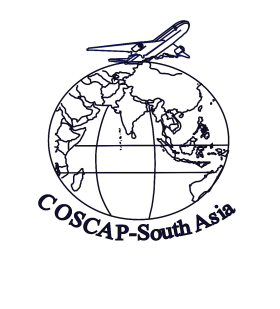 COSCAP – South AisaREGULATORY AUDIT CHECKLISTFLIGHT OPERATIONSCOSCAP-SA(2ND EDITION – February 2008)INTENTIONALLY LEFT BLANKOPERATIONS AUDIT POLICY AND PROCEDURESCHAPTER 1		PROGRAM APPLICATION1.1	PURPOSEAudits are conducted to ensure conformance with regulations and standards in order to maintain an acceptable level of aviation safety.This chapter will provide operations inspectors with the appropriate tools to complete audits and inspections effectively and efficiently. Users of these checklists are advised to refer to COSCAP-South Asia Regulatory Audit Manual, in order to be familiar with the planning, organization , conducting and reporting involved with Regulatory Audits.1.2	APPLICABILITYThe policies, procedures, forms and checklists contained in this chapter apply to air operators and training organisations. 1.3	AREAS OF INSPECTION (AIR OPERATORS)There are 20 (OP- 1 to 20) functional audit areas in which an air operator may be assessed:PREVIOUS AUDITS	(OP-1);OPERATOR CERTIFICATES & OPERATIONS SPECIFICATIONS 	(OP-2);COMPANY MANUALS	(OP-3);THE PUBLICATIONS LIBRARY	(OP-4);MANAGEMENT PERSONNEL & OPS CO-ORDINATION 	(OP-5);THE COMPANY CHECK PILOT PROGRAM	(OP-6);THE FLIGHT CREW TRAINING PROGRAM	(OP-7);THE FLIGHT CREW TRAINING RECORDS	(OP-8);THE OPERATIONAL CONTROL SYSTEM	(OP-9);FLIGHT DOCUMENTATION	(OP-10);AIRCRAFT INSPECTION	(OP-11);AIRCRAFT DOCUMENTATION	(OP-12);THE MINIMUM EQUIPMENT LIST	(OP-13);CABIN SAFETY	(OP-14);CABIN CREW TRAINING PROGRAMS	(OP-15);CABIN CREW TRAINING RECORDS	(OP-16);DANGEROUS GOODS	(OP-17);FLIGHT INSPECTION AND ROUTE CHECK	(OP-18);AIRCRAFT PERFORMANCE OPERATING LIMITATIONS	(OP-19); FLIGHT SAFETY PROGRAM	(OP-20).	The scope, depth and complexity of the audit, along with the size and type of the operator, will determine which of the operator's functional areas are to be audited.1.4	CABIN SAFETY OR DANGEROUS GOODS(1)	During their audit activities, operations audit team members must constantly be on the alert for any condition that may affect cabin safety or the safe carriage of dangerous goods.(2)	When requested to do so by the ca, team members will support cabin safety or dangerous goods audit functions during routine or en-route flight duties.(3)	Violations in these areas will be documented on an audit finding form and reported to the audit manager.CHAPTER 2		OPERATIONS AUDIT CHECKLISTS2.1	PURPOSEAudit checklists have been developed to provide a systematic approach to the inspection of an air operator's various functional areas. The checklist is designed to identify specific items within each functional area, with reference to the applicable regulation or standard. An operator's failure to comply with the applicable regulation or standard will be considered a non-conformance.2.2	APPLICABILITYAt the discretion of the audit manager, the audit checklist may:Be used in the inspection of a process, procedure or program;Be amended to reflect the current revision of the applicable regulation or standard;Be fully completed;Be signed and dated by the team member responsible for that functional area;Assist the team member in initiating and systematically completing the inspection of that functional area; and provide the flexibility to support specific situations during the inspection of the functional area.FLIGHT OPERATIONS AUDIT CHECKLISTOP-1	PREVIOUS AUDIT OP-2	AIR OPERATOR CERTIFICATES AND OPERATIONS SPECIFICATIONSOP-3	COMPANY MANUALSOP-4	PUBLICATIONS LIBRARYOP-5 	MANAGEMENT PERSONNEL AND OPERATIONS CO-ORDINATIONOP-6	COMPANY CHECK PILOT PROGRAMOP-7	FLIGHT CREW TRAINING PROGRAMOP-8	FLIGHT CREW TRAINING RECORDSOP-9	OPERATIONAL CONTROL SYSTEMFLIGHT WATCH SYSTEM AIR OPERATORSFLIGHT FOLLOWING SYSTEM FOR AIR OPERATORSOP-10 		FLIGHT DOCUMENTATION (OPERATIONS CONTROL)OP-11 		AIRCRAFT INSPECTIONOP-12 		AIRCRAFT DOCUMENTATIONOP-13 		MINIMUM EQUIPMENT LISTOP-14 		CABIN SAFETYPRE-AUDIT - GENERAL REVIEWCABIN CREW MANUAL & INSPECTION REVIEWAIRCRAFT SAFETY FEATURES CARDOP-15 		CABIN CREW TRAINING PROGRAMMEOP-16 		CABIN CREW TRAINING RECORDSOP-17 		DANGEROUS GOODSOP-18		FLIGHT INSPECTION AND ROUTE CHECKAUDIT (ON SITE) IN-FLIGHT INSPECTIONGENERALAPRON SAFETYFLIGHT ATTENDANTSCREW BRIEFINGPASSENGER BRIEFINGSCARRY-ON BAGGAGECABIN CHECKSELECTRONIC DEVICESALCOHOL/DRUGSSMOKINGTURBULENCE PROCEDURESEXITS/DOORSPLACARDSOP-19 		AIRCRAFT PERFORMANCE OPERATING LIMITATIONSOP-20 	AIR OPERATOR FLIGHT SAFETY PROGRAM/FLIGHT SAFETY PROGRAM ELEMENTSACCIDENT PREVENTION PROGRAMMEINCIDENT MANAGEMENTFLIGHT SAFETY COMMITTEEEMERGENCY RESPONSE PLANNINGAUDIT (ON SITE) BASE INSPECTIONRANDOM SPOT CHECKSAUDIT (ON SITE) INTERVIEWS AND MISCELLANEOUSSAMPLE ENTRY MEETING NOTESACKNOWLEDGEMENTSThank the company officials for their attendance, co-operation and use of their facilities.PURPOSEExplain the purpose of the meeting:Introduce the audit team members;Define the objective and scope of the audit;Define the methodology used during the audit; andCo-ordinate staff and facilities.INTRODUCTIONSIntroduce the audit manager, team members, specialists and observers; and company representatives.OBJECTIVE AND SCOPEThe objective and scope of this audit is:to conduct an analysis of the policies, standards, procedures and facilities of (company name) to ensure that delegated authorities and the civil aviation’s legislative requirements are being met and that maximum effort is made to ensure flight safety; andTo ensure compliance with the act, regulations, standards and company operations manual DEPTHThe audit willEncompass, but not be limited to, the functional audit areas identified, as covered by the appropriate audit checklists; andCover the period from ________________ (date) to _______________ (date).COMMUNICATIONSThe following communication protocols will be observed:Initial communication in each audit area will be between the auditor for that area and the company official specified by ________      ___ (company) as the contact for that area;Where problems or questions arise, team members will advise me and i will contact _____________________________(company representative); andIf the company has a problem or questions, it is to contact the audit manager, who will meet daily with the team leaders to discuss the day’s findings and address any questions.METHODOLOGYStandard audit procedures are those set out in the mra and will include:Interviews with personnel to discuss the areas of responsibility;The examination of records, such as those for training, ccp and flight documentation;In-flight inspections;Aircraft inspections; andThe review of manuals and directives.In every case, we are trying to determine the company’s level of conformance to regulations and standards.  The audit process will help determine the adequacy of these standards and assist us in making recommendations as necessary.Our concern is adherence to standards. These standards have been developed so that compliance should ensure that the carrier is operating at an acceptable level of flight safety. If i or team members determine that an examined area appears to be in order, we will move on to the next area.When the company appears to be violating a known statute, it is said to be in non-conformance;If questions arise regarding potential or definite non-conformances:Approach the company to determine whether we are interpreting the data correctly (there may occasionally be ambiguities);Direct the company to provide missing data within a specific timeframe;Where it is determined that our perception is correct, or where the company does not respond adequately to our queries within the specified timeframe, these items will be drawn up as audit findings;Where it is determined that our interpretation of the data is correct and that flight safety is being jeopardized, the audit manager will approach the director of flight operations or designate to obtain the authorization to take appropriate action immediately; andShould the need arises, the convening authority will be approached for further guidance on appropriate action.Queries regarding the audit should be addressed to the audit manager as well;Two things must be remembered:All activities are to be conducted in a professional manner; andCivil aviation regulations and standards specify the minimum acceptable standards for an air operator.We will undoubtedly find areas in which the company far exceeds the minimum acceptable standards.TOUR OF FACILITIESIt may be possible to arrange a tour of the facilities after the briefing. This will include directing us to our workspaces, identifying the location of records and doing anything else that will facilitate the audit process (such as providing access to photocopiers, fax machines and telephones).EXIT MEETINGThe exit meeting is proposed for _________ (location) on ________ (date) at _______ (time).GENERALEvery effort will be made to conduct all audit activities with minimal disruption to the company.  The fact that flight operations are ongoing will be respected.  Should an interview be requested, for example, it will be conducted at a mutually satisfactorily time.  We will tailor our hours to the company’s normal working hours and team leaders will inform their staff of the protocol discussed at this meeting, with regard to communications in particular.QUESTION PERIODA question period will follow.SAMPLE EXIT MEETING NOTESACKNOWLEDGEMENTSThank the company officials for their co-operation and assistance.PURPOSEExplain the purpose of the meeting:Summarize the audit report; andEnsure that there are no surprises.AUDIT FINDINGSExplain that there will not be a discussion on findings.The company will have the opportunity to address these findings in its cap.POST-AUDITExplain the next stage of the audit.Inform the attendees that the audit report will be completed in twenty working days.State that the company will have thirty working days to respond.Explain that the audit team’s role is to make a report, and that we will meet with the convening authority concerning any further action.Explain that the company can expect a follow-up after the audit is completed.REPORT FORMATReview the audit report format in terms of content.QUESTIONS AND COMMENTSAUDIT FINDING FORMREFITEMREFERENCEOKFINDINGNAOP-1.1What was the date and purpose of the previous audit?ICAO: N/A*NR:*OD:OP-1.2What was the number of audit findings and conclusions from the previous audit?ICAO: N/A*NR:*OD:OP-1.3Are there any outstanding audit findings from the previous audit, how many? ICAO: N/A*NR:*OD:OP-1.4Since the previous audit, are there any indication of :ICAO: N/A*NR:*OD:OP-1.4⁭ high turnover of managerial staff? - [YES/NO]⁭ high turnover of staff, flight crew or maintenance? – [YES/NO]⁭ changes in scope, size, aircraft and type of service? - [YES/NO]⁭ any additional OPS SPECs authorized? - [YES/NO]⁭ high turnover of managerial staff? - [YES/NO]⁭ high turnover of staff, flight crew or maintenance? – [YES/NO]⁭ changes in scope, size, aircraft and type of service? - [YES/NO]⁭ any additional OPS SPECs authorized? - [YES/NO]⁭ high turnover of managerial staff? - [YES/NO]⁭ high turnover of staff, flight crew or maintenance? – [YES/NO]⁭ changes in scope, size, aircraft and type of service? - [YES/NO]⁭ any additional OPS SPECs authorized? - [YES/NO]⁭ high turnover of managerial staff? - [YES/NO]⁭ high turnover of staff, flight crew or maintenance? – [YES/NO]⁭ changes in scope, size, aircraft and type of service? - [YES/NO]⁭ any additional OPS SPECs authorized? - [YES/NO]⁭ high turnover of managerial staff? - [YES/NO]⁭ high turnover of staff, flight crew or maintenance? – [YES/NO]⁭ changes in scope, size, aircraft and type of service? - [YES/NO]⁭ any additional OPS SPECs authorized? - [YES/NO]REFITEMREFERENCEOKFINDINGNAOP-2.1Does the air operator possess the following requirements:ICAO: A6-4.2.1.4*NR:*OD:OP-2.1⁭ an adequate organization? - [YES/NO]⁭ method of control & supervision, flight operations? - [YES/NO]⁭ training programme? - [YES/NO]⁭ ground handling and maintenance arrangements? - [YES/NO]⁭ an adequate organization? - [YES/NO]⁭ method of control & supervision, flight operations? - [YES/NO]⁭ training programme? - [YES/NO]⁭ ground handling and maintenance arrangements? - [YES/NO]⁭ an adequate organization? - [YES/NO]⁭ method of control & supervision, flight operations? - [YES/NO]⁭ training programme? - [YES/NO]⁭ ground handling and maintenance arrangements? - [YES/NO]⁭ an adequate organization? - [YES/NO]⁭ method of control & supervision, flight operations? - [YES/NO]⁭ training programme? - [YES/NO]⁭ ground handling and maintenance arrangements? - [YES/NO]⁭ an adequate organization? - [YES/NO]⁭ method of control & supervision, flight operations? - [YES/NO]⁭ training programme? - [YES/NO]⁭ ground handling and maintenance arrangements? - [YES/NO]OP-2.2Does the operator possess a current copy of AOC & OPS SPECs?ICAO: A6-4.2.1.1*NR:*OD:OP-2.3Who is responsible for maintaining the AOC & OPS SPECs docs?ICAO: N/A*NR:*OD:OP-2.4What type of AOC does the company hold, i.e., commercial/ charter & domestic/international?ICAO: N/A*NR:*OD:OP-2.5Where are the carrier's main base & sub-base(s)?  Do these meet the applicable standards?ICAO: N/A*NR:*OD:OP-2.6What types of aircraft are authorized pursuant to the air operator certificate?ICAO: N/A*NR:*OD:OP-2.7Does the operator have the AOC that contains the following information:ICAO: A6-4.2.1.6*NR:*OD:OP-2.7⁭ identification (name, location)? - [YES/NO]⁭ date of issue and period of validity? - [YES/NO]⁭ the types of operations authorized? - [YES/NO]⁭ the type(s) of a/c authorized for use? - [YES/NO]⁭ areas of operation or routes? - [YES/NO]⁭ identification (name, location)? - [YES/NO]⁭ date of issue and period of validity? - [YES/NO]⁭ the types of operations authorized? - [YES/NO]⁭ the type(s) of a/c authorized for use? - [YES/NO]⁭ areas of operation or routes? - [YES/NO]⁭ identification (name, location)? - [YES/NO]⁭ date of issue and period of validity? - [YES/NO]⁭ the types of operations authorized? - [YES/NO]⁭ the type(s) of a/c authorized for use? - [YES/NO]⁭ areas of operation or routes? - [YES/NO]⁭ identification (name, location)? - [YES/NO]⁭ date of issue and period of validity? - [YES/NO]⁭ the types of operations authorized? - [YES/NO]⁭ the type(s) of a/c authorized for use? - [YES/NO]⁭ areas of operation or routes? - [YES/NO]⁭ identification (name, location)? - [YES/NO]⁭ date of issue and period of validity? - [YES/NO]⁭ the types of operations authorized? - [YES/NO]⁭ the type(s) of a/c authorized for use? - [YES/NO]⁭ areas of operation or routes? - [YES/NO]OP-2.8Does the company have proof of liability insurance?ICAO: N/A*NR:*OD:OP-2.9Does the company use AOC of other contracting state(s)?ICAO: A6-4.2.1.3*NR:*OD:OP-2.10Does the company maintain the original AOC standard?ICAO: A6-ATT-F/6*NR:*OD:OP-2.11Has the company made any changes to its AOC, if so – is it coherent with the present statusICAO: A6-ATT-F/7*NR:*OD:REFITEMREFERENCEOKFINDINGNAOP-3.1Is the operations manual consistent with AOC & OPS SPECs?ICAO: A6-ATT-F/4.3*NR:*OD:OP-3.2Does the company operations manual include all items required as follows : ICAO: A6-APP-2*NR:*OD:OP-3.2General : ⁭ organized with the structure: a) general; b) aircraft operating information; c) areas, routes and aerodromes; and d) training? - [YES/NO]⁭ instructions outlining the responsibilities of operations personnel pertaining to the conduct of flight operations? - [YES/NO]⁭ rules limiting the flight time and flight duty periods and providing for adequate rest periods for flight crew members and cabin crew? - [YES/NO] ⁭ a list of the navigational equipment to be carried including any requirements relating to operations in RNP airspace? - [YES/NO]⁭ where relevant to the operations, the long-range NAV procedures, engine failure procedure for ETOPS and the nomination and utilization of diversion aerodromes? - [YES/NO]⁭ circumstances in which a radio listening watch is to be maintained? - [YES/NO]⁭ the method for determining minimum flight altitudes? - [YES/NO]⁭ the methods for determining aerodrome operating minima? - [YES/NO]⁭ safety precautions during refueling with passengers on board? - [YES/NO]⁭ ground handling arrangements and procedures? - [YES/NO] ⁭procedures for pilots-in-command observing an accident? - [YES/NO]⁭ the flight crew for each type of operation including the designation of the succession of command? - [YES/NO]⁭ specific instructions for the computation of the quantities of fuel and oil to be carried, in all circumstances of the operation including loss of pressurization and the failure of one or more power-units while en route? - [YES/NO]⁭ conditions for use & amount of oxygen to be determined? - [YES/NO] ⁭ instructions for mass and balance control? - [YES/NO]⁭ instructions on ground de-icing/anti-icing operations? - [YES/NO]⁭ the specifications for the operational flight plan? - [YES/NO] ⁭ standard operating procedures (SOP) for each phase of flight? - [YES/NO]⁭ instructions on the use and time of use of normal checklists? - [YES/NO]⁭ departure contingency procedures? - [YES/NO]⁭ instructions on the maintenance of altitude awareness and the use of automated or flight crew altitude call-out? - [YES/NO]⁭ instructions on the use of autopilots and auto-throttles in IMC? - [YES/NO]⁭ instructions on the clarification and acceptance of ATC clearances, particularly where terrain clearance is involved? - [YES/NO]⁭ departure and approach briefings? - [YES/NO]⁭ procedures for familiarization with areas, routes and aerodromes? - [YES/NO]⁭ stabilized approach procedure? - [YES/NO]⁭ limitation on high rates of descent near the Surface? - [YES/NO]⁭ conditions required to commence or to continue an inst approach? - [YES/NO]⁭ instructions for the conduct of precision and non-precision instrument approach procedures? - [YES/NO]⁭ allocation of flight crew duties and procedures for management of crew workload during night and IMC inst app and landing operations? - [YES/NO]⁭ instructions and training requirements for the avoidance of controlled flight into terrain (CFIT) and policy for the use of the ground proximity warning system (GPWS)? - [YES/NO]⁭ policy, instructions, procedures and training requirements for the avoidance of collisions and the use of the (ACAS)? - [YES/NO]⁭ information and instructions relating to the interception of civil aircraft including:A) procedures, as prescribed in annex 2, for pilots-in command of intercepted aircraft? - [YES/NO]B) visual signals for use by intercepting and intercepted aircraft? - [YES/NO]⁭ for aeroplanes intended to be operated above 15 000 M (49 000 ft): a) information which will enable the pilot to determine the best course of action to take in the event of exposure to solar cosmic radiation; and b) procedures in the event that a decision to descend is taken, covering:1) the necessity of giving the appropriate ATS unit prior warning of the situation and of obtaining a provisional descent clearance? - [YES/NO]2) the action to be taken in the event that communication with the ATS unit cannot be established or is interrupted? - [YES/NO]⁭ details of the accident prevention and flight safety programme provided in accordance with chapter 3, 3.2, including a statement of safety policy and the responsibility of personnel? - [YES/NO]⁭ information and instructions on the carriage of dangerous goods, including action to be taken in the event of an emergency? - [YES/NO]⁭ security instructions and guidance? - [YES/NO]⁭ the search procedure checklist? - [YES/NO]AIRCRAFT OPERATING INFORMATION :⁭ Certification limitations and operating limitations? - [YES/NO]⁭ the normal, abnormal and emergency procedures to be used by the flight crew and the checklists relating thereto as required by chapter 6, 6.1.3? - [YES/NO]⁭ operating instructions and information on climb performance with all engines operating, if provided in accordance with chapter 4, 4.2.3.3? - [YES/NO]⁭ flight planning data for pre-flight and in-flight planning with different thrust/power and speed settings? - [YES/NO]⁭ the maximum crosswind and tailwind components for each aeroplane type operated and the reductions to be applied having regard to gusts, low visibility, runway surface conditions, crew experience, use of autopilot, abnormal or emergency circumstances, or any other relevant Operational factors? - [YES/NO]⁭ instructions and data for mass and balance calculations? - [YES/NO]⁭ instructions for aircraft loading and securing of load? - [YES/NO]⁭ aircraft systems, associated controls and instructions for their use, as required by chapter 6, 6.1.3? - [YES/NO]⁭ the minimum equipment list and configuration deviation list for the aeroplane types operated and specific operations authorized, including any requirements relating to operations in RNP airspace? - [YES/NO]⁭ checklist of emergency and safety eqpt and instructions for its use? - [YES/NO]⁭ emergency evacuation procedures, including type specific procedures, crew coordination, assignment of crew’s emergency positions and the emergency duties assigned to each crew member? - [YES/NO]⁭ the normal, abnormal and emergency procedures to be used by the cabin crew, the checklists relating thereto and aircraft systems information as required, including a statement related to the necessary procedures for the coordination between flight and cabin crew? - [YES/NO]⁭ survival and emergency equipment for different routes and the necessary procedures to verify its normal functioning before take-off, including procedures to determine the required amount & quantity of oxygen available? - [YES/NO]⁭ the ground-air visual signal code for use by survivors? - [YES/NO]ROUTES AND AERODROMES :⁭ A route guide to ensure that the flight crew will have, for each flight, information relating to communication facilities, navigation aids, aerodromes, instrument approaches, instrument arrivals and instrument departures as applicable for the operation, and such other information as the operator may deem necessary for the proper conduct of flight operations? - [YES/NO]⁭ the minimum flight altitudes for each route to be flown? - [YES/NO]⁭ aerodrome operating minima for each of the aerodromes that are likely to be used as aerodromes of intended landing or as alternate aerodromes? - [YES/NO]⁭ the increase of aerodrome operating minima in case of degradation of approach or aerodrome facilities? - [YES/NO]⁭ the necessary information for compliance with all flight profiles required by regulations, including but not limited to, the determination of:A) take-off runway length for dry, wet and contaminated conditions, including those dictated by system failures which affect the take-off distance? - [YES/NO]B) take-off climb limitations? - [YES/NO]C) en-route climb limitations? - [YES/NO]D) approach climb limitations and landing climb limitations? - [YES/NO]E) landing runway length requirements for dry, wet and contaminated conditions, including systems failures which affect the landing distance? - [YES/NO]F) supplementary information, such as tire speed limitations? - [YES/NO]TRAINING :⁭ Details of the flight crew training programme? - [YES/NO]⁭ details of the cabin crew duties training programme? - [YES/NO]⁭ details of the flight operations officer/flight dispatcher? - [YES/NO]General : ⁭ organized with the structure: a) general; b) aircraft operating information; c) areas, routes and aerodromes; and d) training? - [YES/NO]⁭ instructions outlining the responsibilities of operations personnel pertaining to the conduct of flight operations? - [YES/NO]⁭ rules limiting the flight time and flight duty periods and providing for adequate rest periods for flight crew members and cabin crew? - [YES/NO] ⁭ a list of the navigational equipment to be carried including any requirements relating to operations in RNP airspace? - [YES/NO]⁭ where relevant to the operations, the long-range NAV procedures, engine failure procedure for ETOPS and the nomination and utilization of diversion aerodromes? - [YES/NO]⁭ circumstances in which a radio listening watch is to be maintained? - [YES/NO]⁭ the method for determining minimum flight altitudes? - [YES/NO]⁭ the methods for determining aerodrome operating minima? - [YES/NO]⁭ safety precautions during refueling with passengers on board? - [YES/NO]⁭ ground handling arrangements and procedures? - [YES/NO] ⁭procedures for pilots-in-command observing an accident? - [YES/NO]⁭ the flight crew for each type of operation including the designation of the succession of command? - [YES/NO]⁭ specific instructions for the computation of the quantities of fuel and oil to be carried, in all circumstances of the operation including loss of pressurization and the failure of one or more power-units while en route? - [YES/NO]⁭ conditions for use & amount of oxygen to be determined? - [YES/NO] ⁭ instructions for mass and balance control? - [YES/NO]⁭ instructions on ground de-icing/anti-icing operations? - [YES/NO]⁭ the specifications for the operational flight plan? - [YES/NO] ⁭ standard operating procedures (SOP) for each phase of flight? - [YES/NO]⁭ instructions on the use and time of use of normal checklists? - [YES/NO]⁭ departure contingency procedures? - [YES/NO]⁭ instructions on the maintenance of altitude awareness and the use of automated or flight crew altitude call-out? - [YES/NO]⁭ instructions on the use of autopilots and auto-throttles in IMC? - [YES/NO]⁭ instructions on the clarification and acceptance of ATC clearances, particularly where terrain clearance is involved? - [YES/NO]⁭ departure and approach briefings? - [YES/NO]⁭ procedures for familiarization with areas, routes and aerodromes? - [YES/NO]⁭ stabilized approach procedure? - [YES/NO]⁭ limitation on high rates of descent near the Surface? - [YES/NO]⁭ conditions required to commence or to continue an inst approach? - [YES/NO]⁭ instructions for the conduct of precision and non-precision instrument approach procedures? - [YES/NO]⁭ allocation of flight crew duties and procedures for management of crew workload during night and IMC inst app and landing operations? - [YES/NO]⁭ instructions and training requirements for the avoidance of controlled flight into terrain (CFIT) and policy for the use of the ground proximity warning system (GPWS)? - [YES/NO]⁭ policy, instructions, procedures and training requirements for the avoidance of collisions and the use of the (ACAS)? - [YES/NO]⁭ information and instructions relating to the interception of civil aircraft including:A) procedures, as prescribed in annex 2, for pilots-in command of intercepted aircraft? - [YES/NO]B) visual signals for use by intercepting and intercepted aircraft? - [YES/NO]⁭ for aeroplanes intended to be operated above 15 000 M (49 000 ft): a) information which will enable the pilot to determine the best course of action to take in the event of exposure to solar cosmic radiation; and b) procedures in the event that a decision to descend is taken, covering:1) the necessity of giving the appropriate ATS unit prior warning of the situation and of obtaining a provisional descent clearance? - [YES/NO]2) the action to be taken in the event that communication with the ATS unit cannot be established or is interrupted? - [YES/NO]⁭ details of the accident prevention and flight safety programme provided in accordance with chapter 3, 3.2, including a statement of safety policy and the responsibility of personnel? - [YES/NO]⁭ information and instructions on the carriage of dangerous goods, including action to be taken in the event of an emergency? - [YES/NO]⁭ security instructions and guidance? - [YES/NO]⁭ the search procedure checklist? - [YES/NO]AIRCRAFT OPERATING INFORMATION :⁭ Certification limitations and operating limitations? - [YES/NO]⁭ the normal, abnormal and emergency procedures to be used by the flight crew and the checklists relating thereto as required by chapter 6, 6.1.3? - [YES/NO]⁭ operating instructions and information on climb performance with all engines operating, if provided in accordance with chapter 4, 4.2.3.3? - [YES/NO]⁭ flight planning data for pre-flight and in-flight planning with different thrust/power and speed settings? - [YES/NO]⁭ the maximum crosswind and tailwind components for each aeroplane type operated and the reductions to be applied having regard to gusts, low visibility, runway surface conditions, crew experience, use of autopilot, abnormal or emergency circumstances, or any other relevant Operational factors? - [YES/NO]⁭ instructions and data for mass and balance calculations? - [YES/NO]⁭ instructions for aircraft loading and securing of load? - [YES/NO]⁭ aircraft systems, associated controls and instructions for their use, as required by chapter 6, 6.1.3? - [YES/NO]⁭ the minimum equipment list and configuration deviation list for the aeroplane types operated and specific operations authorized, including any requirements relating to operations in RNP airspace? - [YES/NO]⁭ checklist of emergency and safety eqpt and instructions for its use? - [YES/NO]⁭ emergency evacuation procedures, including type specific procedures, crew coordination, assignment of crew’s emergency positions and the emergency duties assigned to each crew member? - [YES/NO]⁭ the normal, abnormal and emergency procedures to be used by the cabin crew, the checklists relating thereto and aircraft systems information as required, including a statement related to the necessary procedures for the coordination between flight and cabin crew? - [YES/NO]⁭ survival and emergency equipment for different routes and the necessary procedures to verify its normal functioning before take-off, including procedures to determine the required amount & quantity of oxygen available? - [YES/NO]⁭ the ground-air visual signal code for use by survivors? - [YES/NO]ROUTES AND AERODROMES :⁭ A route guide to ensure that the flight crew will have, for each flight, information relating to communication facilities, navigation aids, aerodromes, instrument approaches, instrument arrivals and instrument departures as applicable for the operation, and such other information as the operator may deem necessary for the proper conduct of flight operations? - [YES/NO]⁭ the minimum flight altitudes for each route to be flown? - [YES/NO]⁭ aerodrome operating minima for each of the aerodromes that are likely to be used as aerodromes of intended landing or as alternate aerodromes? - [YES/NO]⁭ the increase of aerodrome operating minima in case of degradation of approach or aerodrome facilities? - [YES/NO]⁭ the necessary information for compliance with all flight profiles required by regulations, including but not limited to, the determination of:A) take-off runway length for dry, wet and contaminated conditions, including those dictated by system failures which affect the take-off distance? - [YES/NO]B) take-off climb limitations? - [YES/NO]C) en-route climb limitations? - [YES/NO]D) approach climb limitations and landing climb limitations? - [YES/NO]E) landing runway length requirements for dry, wet and contaminated conditions, including systems failures which affect the landing distance? - [YES/NO]F) supplementary information, such as tire speed limitations? - [YES/NO]TRAINING :⁭ Details of the flight crew training programme? - [YES/NO]⁭ details of the cabin crew duties training programme? - [YES/NO]⁭ details of the flight operations officer/flight dispatcher? - [YES/NO]General : ⁭ organized with the structure: a) general; b) aircraft operating information; c) areas, routes and aerodromes; and d) training? - [YES/NO]⁭ instructions outlining the responsibilities of operations personnel pertaining to the conduct of flight operations? - [YES/NO]⁭ rules limiting the flight time and flight duty periods and providing for adequate rest periods for flight crew members and cabin crew? - [YES/NO] ⁭ a list of the navigational equipment to be carried including any requirements relating to operations in RNP airspace? - [YES/NO]⁭ where relevant to the operations, the long-range NAV procedures, engine failure procedure for ETOPS and the nomination and utilization of diversion aerodromes? - [YES/NO]⁭ circumstances in which a radio listening watch is to be maintained? - [YES/NO]⁭ the method for determining minimum flight altitudes? - [YES/NO]⁭ the methods for determining aerodrome operating minima? - [YES/NO]⁭ safety precautions during refueling with passengers on board? - [YES/NO]⁭ ground handling arrangements and procedures? - [YES/NO] ⁭procedures for pilots-in-command observing an accident? - [YES/NO]⁭ the flight crew for each type of operation including the designation of the succession of command? - [YES/NO]⁭ specific instructions for the computation of the quantities of fuel and oil to be carried, in all circumstances of the operation including loss of pressurization and the failure of one or more power-units while en route? - [YES/NO]⁭ conditions for use & amount of oxygen to be determined? - [YES/NO] ⁭ instructions for mass and balance control? - [YES/NO]⁭ instructions on ground de-icing/anti-icing operations? - [YES/NO]⁭ the specifications for the operational flight plan? - [YES/NO] ⁭ standard operating procedures (SOP) for each phase of flight? - [YES/NO]⁭ instructions on the use and time of use of normal checklists? - [YES/NO]⁭ departure contingency procedures? - [YES/NO]⁭ instructions on the maintenance of altitude awareness and the use of automated or flight crew altitude call-out? - [YES/NO]⁭ instructions on the use of autopilots and auto-throttles in IMC? - [YES/NO]⁭ instructions on the clarification and acceptance of ATC clearances, particularly where terrain clearance is involved? - [YES/NO]⁭ departure and approach briefings? - [YES/NO]⁭ procedures for familiarization with areas, routes and aerodromes? - [YES/NO]⁭ stabilized approach procedure? - [YES/NO]⁭ limitation on high rates of descent near the Surface? - [YES/NO]⁭ conditions required to commence or to continue an inst approach? - [YES/NO]⁭ instructions for the conduct of precision and non-precision instrument approach procedures? - [YES/NO]⁭ allocation of flight crew duties and procedures for management of crew workload during night and IMC inst app and landing operations? - [YES/NO]⁭ instructions and training requirements for the avoidance of controlled flight into terrain (CFIT) and policy for the use of the ground proximity warning system (GPWS)? - [YES/NO]⁭ policy, instructions, procedures and training requirements for the avoidance of collisions and the use of the (ACAS)? - [YES/NO]⁭ information and instructions relating to the interception of civil aircraft including:A) procedures, as prescribed in annex 2, for pilots-in command of intercepted aircraft? - [YES/NO]B) visual signals for use by intercepting and intercepted aircraft? - [YES/NO]⁭ for aeroplanes intended to be operated above 15 000 M (49 000 ft): a) information which will enable the pilot to determine the best course of action to take in the event of exposure to solar cosmic radiation; and b) procedures in the event that a decision to descend is taken, covering:1) the necessity of giving the appropriate ATS unit prior warning of the situation and of obtaining a provisional descent clearance? - [YES/NO]2) the action to be taken in the event that communication with the ATS unit cannot be established or is interrupted? - [YES/NO]⁭ details of the accident prevention and flight safety programme provided in accordance with chapter 3, 3.2, including a statement of safety policy and the responsibility of personnel? - [YES/NO]⁭ information and instructions on the carriage of dangerous goods, including action to be taken in the event of an emergency? - [YES/NO]⁭ security instructions and guidance? - [YES/NO]⁭ the search procedure checklist? - [YES/NO]AIRCRAFT OPERATING INFORMATION :⁭ Certification limitations and operating limitations? - [YES/NO]⁭ the normal, abnormal and emergency procedures to be used by the flight crew and the checklists relating thereto as required by chapter 6, 6.1.3? - [YES/NO]⁭ operating instructions and information on climb performance with all engines operating, if provided in accordance with chapter 4, 4.2.3.3? - [YES/NO]⁭ flight planning data for pre-flight and in-flight planning with different thrust/power and speed settings? - [YES/NO]⁭ the maximum crosswind and tailwind components for each aeroplane type operated and the reductions to be applied having regard to gusts, low visibility, runway surface conditions, crew experience, use of autopilot, abnormal or emergency circumstances, or any other relevant Operational factors? - [YES/NO]⁭ instructions and data for mass and balance calculations? - [YES/NO]⁭ instructions for aircraft loading and securing of load? - [YES/NO]⁭ aircraft systems, associated controls and instructions for their use, as required by chapter 6, 6.1.3? - [YES/NO]⁭ the minimum equipment list and configuration deviation list for the aeroplane types operated and specific operations authorized, including any requirements relating to operations in RNP airspace? - [YES/NO]⁭ checklist of emergency and safety eqpt and instructions for its use? - [YES/NO]⁭ emergency evacuation procedures, including type specific procedures, crew coordination, assignment of crew’s emergency positions and the emergency duties assigned to each crew member? - [YES/NO]⁭ the normal, abnormal and emergency procedures to be used by the cabin crew, the checklists relating thereto and aircraft systems information as required, including a statement related to the necessary procedures for the coordination between flight and cabin crew? - [YES/NO]⁭ survival and emergency equipment for different routes and the necessary procedures to verify its normal functioning before take-off, including procedures to determine the required amount & quantity of oxygen available? - [YES/NO]⁭ the ground-air visual signal code for use by survivors? - [YES/NO]ROUTES AND AERODROMES :⁭ A route guide to ensure that the flight crew will have, for each flight, information relating to communication facilities, navigation aids, aerodromes, instrument approaches, instrument arrivals and instrument departures as applicable for the operation, and such other information as the operator may deem necessary for the proper conduct of flight operations? - [YES/NO]⁭ the minimum flight altitudes for each route to be flown? - [YES/NO]⁭ aerodrome operating minima for each of the aerodromes that are likely to be used as aerodromes of intended landing or as alternate aerodromes? - [YES/NO]⁭ the increase of aerodrome operating minima in case of degradation of approach or aerodrome facilities? - [YES/NO]⁭ the necessary information for compliance with all flight profiles required by regulations, including but not limited to, the determination of:A) take-off runway length for dry, wet and contaminated conditions, including those dictated by system failures which affect the take-off distance? - [YES/NO]B) take-off climb limitations? - [YES/NO]C) en-route climb limitations? - [YES/NO]D) approach climb limitations and landing climb limitations? - [YES/NO]E) landing runway length requirements for dry, wet and contaminated conditions, including systems failures which affect the landing distance? - [YES/NO]F) supplementary information, such as tire speed limitations? - [YES/NO]TRAINING :⁭ Details of the flight crew training programme? - [YES/NO]⁭ details of the cabin crew duties training programme? - [YES/NO]⁭ details of the flight operations officer/flight dispatcher? - [YES/NO]General : ⁭ organized with the structure: a) general; b) aircraft operating information; c) areas, routes and aerodromes; and d) training? - [YES/NO]⁭ instructions outlining the responsibilities of operations personnel pertaining to the conduct of flight operations? - [YES/NO]⁭ rules limiting the flight time and flight duty periods and providing for adequate rest periods for flight crew members and cabin crew? - [YES/NO] ⁭ a list of the navigational equipment to be carried including any requirements relating to operations in RNP airspace? - [YES/NO]⁭ where relevant to the operations, the long-range NAV procedures, engine failure procedure for ETOPS and the nomination and utilization of diversion aerodromes? - [YES/NO]⁭ circumstances in which a radio listening watch is to be maintained? - [YES/NO]⁭ the method for determining minimum flight altitudes? - [YES/NO]⁭ the methods for determining aerodrome operating minima? - [YES/NO]⁭ safety precautions during refueling with passengers on board? - [YES/NO]⁭ ground handling arrangements and procedures? - [YES/NO] ⁭procedures for pilots-in-command observing an accident? - [YES/NO]⁭ the flight crew for each type of operation including the designation of the succession of command? - [YES/NO]⁭ specific instructions for the computation of the quantities of fuel and oil to be carried, in all circumstances of the operation including loss of pressurization and the failure of one or more power-units while en route? - [YES/NO]⁭ conditions for use & amount of oxygen to be determined? - [YES/NO] ⁭ instructions for mass and balance control? - [YES/NO]⁭ instructions on ground de-icing/anti-icing operations? - [YES/NO]⁭ the specifications for the operational flight plan? - [YES/NO] ⁭ standard operating procedures (SOP) for each phase of flight? - [YES/NO]⁭ instructions on the use and time of use of normal checklists? - [YES/NO]⁭ departure contingency procedures? - [YES/NO]⁭ instructions on the maintenance of altitude awareness and the use of automated or flight crew altitude call-out? - [YES/NO]⁭ instructions on the use of autopilots and auto-throttles in IMC? - [YES/NO]⁭ instructions on the clarification and acceptance of ATC clearances, particularly where terrain clearance is involved? - [YES/NO]⁭ departure and approach briefings? - [YES/NO]⁭ procedures for familiarization with areas, routes and aerodromes? - [YES/NO]⁭ stabilized approach procedure? - [YES/NO]⁭ limitation on high rates of descent near the Surface? - [YES/NO]⁭ conditions required to commence or to continue an inst approach? - [YES/NO]⁭ instructions for the conduct of precision and non-precision instrument approach procedures? - [YES/NO]⁭ allocation of flight crew duties and procedures for management of crew workload during night and IMC inst app and landing operations? - [YES/NO]⁭ instructions and training requirements for the avoidance of controlled flight into terrain (CFIT) and policy for the use of the ground proximity warning system (GPWS)? - [YES/NO]⁭ policy, instructions, procedures and training requirements for the avoidance of collisions and the use of the (ACAS)? - [YES/NO]⁭ information and instructions relating to the interception of civil aircraft including:A) procedures, as prescribed in annex 2, for pilots-in command of intercepted aircraft? - [YES/NO]B) visual signals for use by intercepting and intercepted aircraft? - [YES/NO]⁭ for aeroplanes intended to be operated above 15 000 M (49 000 ft): a) information which will enable the pilot to determine the best course of action to take in the event of exposure to solar cosmic radiation; and b) procedures in the event that a decision to descend is taken, covering:1) the necessity of giving the appropriate ATS unit prior warning of the situation and of obtaining a provisional descent clearance? - [YES/NO]2) the action to be taken in the event that communication with the ATS unit cannot be established or is interrupted? - [YES/NO]⁭ details of the accident prevention and flight safety programme provided in accordance with chapter 3, 3.2, including a statement of safety policy and the responsibility of personnel? - [YES/NO]⁭ information and instructions on the carriage of dangerous goods, including action to be taken in the event of an emergency? - [YES/NO]⁭ security instructions and guidance? - [YES/NO]⁭ the search procedure checklist? - [YES/NO]AIRCRAFT OPERATING INFORMATION :⁭ Certification limitations and operating limitations? - [YES/NO]⁭ the normal, abnormal and emergency procedures to be used by the flight crew and the checklists relating thereto as required by chapter 6, 6.1.3? - [YES/NO]⁭ operating instructions and information on climb performance with all engines operating, if provided in accordance with chapter 4, 4.2.3.3? - [YES/NO]⁭ flight planning data for pre-flight and in-flight planning with different thrust/power and speed settings? - [YES/NO]⁭ the maximum crosswind and tailwind components for each aeroplane type operated and the reductions to be applied having regard to gusts, low visibility, runway surface conditions, crew experience, use of autopilot, abnormal or emergency circumstances, or any other relevant Operational factors? - [YES/NO]⁭ instructions and data for mass and balance calculations? - [YES/NO]⁭ instructions for aircraft loading and securing of load? - [YES/NO]⁭ aircraft systems, associated controls and instructions for their use, as required by chapter 6, 6.1.3? - [YES/NO]⁭ the minimum equipment list and configuration deviation list for the aeroplane types operated and specific operations authorized, including any requirements relating to operations in RNP airspace? - [YES/NO]⁭ checklist of emergency and safety eqpt and instructions for its use? - [YES/NO]⁭ emergency evacuation procedures, including type specific procedures, crew coordination, assignment of crew’s emergency positions and the emergency duties assigned to each crew member? - [YES/NO]⁭ the normal, abnormal and emergency procedures to be used by the cabin crew, the checklists relating thereto and aircraft systems information as required, including a statement related to the necessary procedures for the coordination between flight and cabin crew? - [YES/NO]⁭ survival and emergency equipment for different routes and the necessary procedures to verify its normal functioning before take-off, including procedures to determine the required amount & quantity of oxygen available? - [YES/NO]⁭ the ground-air visual signal code for use by survivors? - [YES/NO]ROUTES AND AERODROMES :⁭ A route guide to ensure that the flight crew will have, for each flight, information relating to communication facilities, navigation aids, aerodromes, instrument approaches, instrument arrivals and instrument departures as applicable for the operation, and such other information as the operator may deem necessary for the proper conduct of flight operations? - [YES/NO]⁭ the minimum flight altitudes for each route to be flown? - [YES/NO]⁭ aerodrome operating minima for each of the aerodromes that are likely to be used as aerodromes of intended landing or as alternate aerodromes? - [YES/NO]⁭ the increase of aerodrome operating minima in case of degradation of approach or aerodrome facilities? - [YES/NO]⁭ the necessary information for compliance with all flight profiles required by regulations, including but not limited to, the determination of:A) take-off runway length for dry, wet and contaminated conditions, including those dictated by system failures which affect the take-off distance? - [YES/NO]B) take-off climb limitations? - [YES/NO]C) en-route climb limitations? - [YES/NO]D) approach climb limitations and landing climb limitations? - [YES/NO]E) landing runway length requirements for dry, wet and contaminated conditions, including systems failures which affect the landing distance? - [YES/NO]F) supplementary information, such as tire speed limitations? - [YES/NO]TRAINING :⁭ Details of the flight crew training programme? - [YES/NO]⁭ details of the cabin crew duties training programme? - [YES/NO]⁭ details of the flight operations officer/flight dispatcher? - [YES/NO]General : ⁭ organized with the structure: a) general; b) aircraft operating information; c) areas, routes and aerodromes; and d) training? - [YES/NO]⁭ instructions outlining the responsibilities of operations personnel pertaining to the conduct of flight operations? - [YES/NO]⁭ rules limiting the flight time and flight duty periods and providing for adequate rest periods for flight crew members and cabin crew? - [YES/NO] ⁭ a list of the navigational equipment to be carried including any requirements relating to operations in RNP airspace? - [YES/NO]⁭ where relevant to the operations, the long-range NAV procedures, engine failure procedure for ETOPS and the nomination and utilization of diversion aerodromes? - [YES/NO]⁭ circumstances in which a radio listening watch is to be maintained? - [YES/NO]⁭ the method for determining minimum flight altitudes? - [YES/NO]⁭ the methods for determining aerodrome operating minima? - [YES/NO]⁭ safety precautions during refueling with passengers on board? - [YES/NO]⁭ ground handling arrangements and procedures? - [YES/NO] ⁭procedures for pilots-in-command observing an accident? - [YES/NO]⁭ the flight crew for each type of operation including the designation of the succession of command? - [YES/NO]⁭ specific instructions for the computation of the quantities of fuel and oil to be carried, in all circumstances of the operation including loss of pressurization and the failure of one or more power-units while en route? - [YES/NO]⁭ conditions for use & amount of oxygen to be determined? - [YES/NO] ⁭ instructions for mass and balance control? - [YES/NO]⁭ instructions on ground de-icing/anti-icing operations? - [YES/NO]⁭ the specifications for the operational flight plan? - [YES/NO] ⁭ standard operating procedures (SOP) for each phase of flight? - [YES/NO]⁭ instructions on the use and time of use of normal checklists? - [YES/NO]⁭ departure contingency procedures? - [YES/NO]⁭ instructions on the maintenance of altitude awareness and the use of automated or flight crew altitude call-out? - [YES/NO]⁭ instructions on the use of autopilots and auto-throttles in IMC? - [YES/NO]⁭ instructions on the clarification and acceptance of ATC clearances, particularly where terrain clearance is involved? - [YES/NO]⁭ departure and approach briefings? - [YES/NO]⁭ procedures for familiarization with areas, routes and aerodromes? - [YES/NO]⁭ stabilized approach procedure? - [YES/NO]⁭ limitation on high rates of descent near the Surface? - [YES/NO]⁭ conditions required to commence or to continue an inst approach? - [YES/NO]⁭ instructions for the conduct of precision and non-precision instrument approach procedures? - [YES/NO]⁭ allocation of flight crew duties and procedures for management of crew workload during night and IMC inst app and landing operations? - [YES/NO]⁭ instructions and training requirements for the avoidance of controlled flight into terrain (CFIT) and policy for the use of the ground proximity warning system (GPWS)? - [YES/NO]⁭ policy, instructions, procedures and training requirements for the avoidance of collisions and the use of the (ACAS)? - [YES/NO]⁭ information and instructions relating to the interception of civil aircraft including:A) procedures, as prescribed in annex 2, for pilots-in command of intercepted aircraft? - [YES/NO]B) visual signals for use by intercepting and intercepted aircraft? - [YES/NO]⁭ for aeroplanes intended to be operated above 15 000 M (49 000 ft): a) information which will enable the pilot to determine the best course of action to take in the event of exposure to solar cosmic radiation; and b) procedures in the event that a decision to descend is taken, covering:1) the necessity of giving the appropriate ATS unit prior warning of the situation and of obtaining a provisional descent clearance? - [YES/NO]2) the action to be taken in the event that communication with the ATS unit cannot be established or is interrupted? - [YES/NO]⁭ details of the accident prevention and flight safety programme provided in accordance with chapter 3, 3.2, including a statement of safety policy and the responsibility of personnel? - [YES/NO]⁭ information and instructions on the carriage of dangerous goods, including action to be taken in the event of an emergency? - [YES/NO]⁭ security instructions and guidance? - [YES/NO]⁭ the search procedure checklist? - [YES/NO]AIRCRAFT OPERATING INFORMATION :⁭ Certification limitations and operating limitations? - [YES/NO]⁭ the normal, abnormal and emergency procedures to be used by the flight crew and the checklists relating thereto as required by chapter 6, 6.1.3? - [YES/NO]⁭ operating instructions and information on climb performance with all engines operating, if provided in accordance with chapter 4, 4.2.3.3? - [YES/NO]⁭ flight planning data for pre-flight and in-flight planning with different thrust/power and speed settings? - [YES/NO]⁭ the maximum crosswind and tailwind components for each aeroplane type operated and the reductions to be applied having regard to gusts, low visibility, runway surface conditions, crew experience, use of autopilot, abnormal or emergency circumstances, or any other relevant Operational factors? - [YES/NO]⁭ instructions and data for mass and balance calculations? - [YES/NO]⁭ instructions for aircraft loading and securing of load? - [YES/NO]⁭ aircraft systems, associated controls and instructions for their use, as required by chapter 6, 6.1.3? - [YES/NO]⁭ the minimum equipment list and configuration deviation list for the aeroplane types operated and specific operations authorized, including any requirements relating to operations in RNP airspace? - [YES/NO]⁭ checklist of emergency and safety eqpt and instructions for its use? - [YES/NO]⁭ emergency evacuation procedures, including type specific procedures, crew coordination, assignment of crew’s emergency positions and the emergency duties assigned to each crew member? - [YES/NO]⁭ the normal, abnormal and emergency procedures to be used by the cabin crew, the checklists relating thereto and aircraft systems information as required, including a statement related to the necessary procedures for the coordination between flight and cabin crew? - [YES/NO]⁭ survival and emergency equipment for different routes and the necessary procedures to verify its normal functioning before take-off, including procedures to determine the required amount & quantity of oxygen available? - [YES/NO]⁭ the ground-air visual signal code for use by survivors? - [YES/NO]ROUTES AND AERODROMES :⁭ A route guide to ensure that the flight crew will have, for each flight, information relating to communication facilities, navigation aids, aerodromes, instrument approaches, instrument arrivals and instrument departures as applicable for the operation, and such other information as the operator may deem necessary for the proper conduct of flight operations? - [YES/NO]⁭ the minimum flight altitudes for each route to be flown? - [YES/NO]⁭ aerodrome operating minima for each of the aerodromes that are likely to be used as aerodromes of intended landing or as alternate aerodromes? - [YES/NO]⁭ the increase of aerodrome operating minima in case of degradation of approach or aerodrome facilities? - [YES/NO]⁭ the necessary information for compliance with all flight profiles required by regulations, including but not limited to, the determination of:A) take-off runway length for dry, wet and contaminated conditions, including those dictated by system failures which affect the take-off distance? - [YES/NO]B) take-off climb limitations? - [YES/NO]C) en-route climb limitations? - [YES/NO]D) approach climb limitations and landing climb limitations? - [YES/NO]E) landing runway length requirements for dry, wet and contaminated conditions, including systems failures which affect the landing distance? - [YES/NO]F) supplementary information, such as tire speed limitations? - [YES/NO]TRAINING :⁭ Details of the flight crew training programme? - [YES/NO]⁭ details of the cabin crew duties training programme? - [YES/NO]⁭ details of the flight operations officer/flight dispatcher? - [YES/NO]OP-3.3Do the company possess the approved copies of at least the following additional manuals :ICAO: N/A*NR:*OD:OP-3.3⁭ aircraft flight manual? - [YES/NO]⁭ flight crew operating manual? - [YES/NO]⁭ security manual? - [YES/NO]⁭ safety & emergency equipment procedure manual? - [YES/NO]⁭ normal/emergency checklist? - [YES/NO]⁭ standard operating procedure? - [YES/NO]⁭ flight dispatchers manual? - [YES/NO]⁭ the DCP manual? - [YES/NO]⁭ aircraft flight manual? - [YES/NO]⁭ flight crew operating manual? - [YES/NO]⁭ security manual? - [YES/NO]⁭ safety & emergency equipment procedure manual? - [YES/NO]⁭ normal/emergency checklist? - [YES/NO]⁭ standard operating procedure? - [YES/NO]⁭ flight dispatchers manual? - [YES/NO]⁭ the DCP manual? - [YES/NO]⁭ aircraft flight manual? - [YES/NO]⁭ flight crew operating manual? - [YES/NO]⁭ security manual? - [YES/NO]⁭ safety & emergency equipment procedure manual? - [YES/NO]⁭ normal/emergency checklist? - [YES/NO]⁭ standard operating procedure? - [YES/NO]⁭ flight dispatchers manual? - [YES/NO]⁭ the DCP manual? - [YES/NO]⁭ aircraft flight manual? - [YES/NO]⁭ flight crew operating manual? - [YES/NO]⁭ security manual? - [YES/NO]⁭ safety & emergency equipment procedure manual? - [YES/NO]⁭ normal/emergency checklist? - [YES/NO]⁭ standard operating procedure? - [YES/NO]⁭ flight dispatchers manual? - [YES/NO]⁭ the DCP manual? - [YES/NO]⁭ aircraft flight manual? - [YES/NO]⁭ flight crew operating manual? - [YES/NO]⁭ security manual? - [YES/NO]⁭ safety & emergency equipment procedure manual? - [YES/NO]⁭ normal/emergency checklist? - [YES/NO]⁭ standard operating procedure? - [YES/NO]⁭ flight dispatchers manual? - [YES/NO]⁭ the DCP manual? - [YES/NO]OP-3.4Do applicable crew members and ground operations personnel have current copies of the company manuals?ICAO: A6-4.2.2.1/2*NR:*OD:OP-3.5Are the company manuals coherent with the type(s) of aircraft the company presently possesses & the type of operation it conducts?ICAO: A6-ATT-F/7*NR:*OD:REFITEMREFERENCEOKFINDINGNAOP-4.1Does the company maintain a library of publications required for its operations?ICAO: A6-ATT-H *NR:*OD:OP-4.2Does the library include a minimum of the following approved current documents/ publications:ICAO: A6-ATT-H *NR:*OD:OP-4.2⁭ aviation regulations/standards? - [YES/NO]⁭ aircraft flight manual? - [YES/NO]⁭ AIP? - [YES/NO]⁭ company operations manual? - [YES/NO]⁭ flight supplement? - [YES/NO]⁭ en-route charts? - [YES/NO]⁭ aircraft flight manuals? - [YES/NO]⁭ aircraft operating manuals? - [YES/NO]⁭ standard operating procedures? - [YES/NO]⁭ aviation regulations/standards? - [YES/NO]⁭ aircraft flight manual? - [YES/NO]⁭ AIP? - [YES/NO]⁭ company operations manual? - [YES/NO]⁭ flight supplement? - [YES/NO]⁭ en-route charts? - [YES/NO]⁭ aircraft flight manuals? - [YES/NO]⁭ aircraft operating manuals? - [YES/NO]⁭ standard operating procedures? - [YES/NO]⁭ aviation regulations/standards? - [YES/NO]⁭ aircraft flight manual? - [YES/NO]⁭ AIP? - [YES/NO]⁭ company operations manual? - [YES/NO]⁭ flight supplement? - [YES/NO]⁭ en-route charts? - [YES/NO]⁭ aircraft flight manuals? - [YES/NO]⁭ aircraft operating manuals? - [YES/NO]⁭ standard operating procedures? - [YES/NO]⁭ aviation regulations/standards? - [YES/NO]⁭ aircraft flight manual? - [YES/NO]⁭ AIP? - [YES/NO]⁭ company operations manual? - [YES/NO]⁭ flight supplement? - [YES/NO]⁭ en-route charts? - [YES/NO]⁭ aircraft flight manuals? - [YES/NO]⁭ aircraft operating manuals? - [YES/NO]⁭ standard operating procedures? - [YES/NO]⁭ aviation regulations/standards? - [YES/NO]⁭ aircraft flight manual? - [YES/NO]⁭ AIP? - [YES/NO]⁭ company operations manual? - [YES/NO]⁭ flight supplement? - [YES/NO]⁭ en-route charts? - [YES/NO]⁭ aircraft flight manuals? - [YES/NO]⁭ aircraft operating manuals? - [YES/NO]⁭ standard operating procedures? - [YES/NO]REFITEMREFERENCEOKFINDINGNAOP-5.1Does the organization reflect that is shown in the company operations manual?ICAO: N/A*NR:*OD:OP-5.2Do management personnel meet the requirements of the regulations?ICAO:  A6-4.2.1.4*NR:*OD:OP-5.3Is the operations manager carrying out his/her duties in accordance with the regulations?ICAO: A6-4.2.3*NR:*OD:OP-5.4Is the chief pilot carrying out his/her duties in accordance with the regulations?ICAO: N/A*NR:*OD:OP-5.5Does the system for dissemination of general operational information to crew members function as described in the company operations manual?ICAO: N/A*NR:*OD:REFITEMREFERENCEOKFINDINGNAOP-6.1How many CCPs the operator has and for which aircraft types? Have authorities they possess been approved?ICAO: N/A*NR:*OD:OP-6.2How many PPCs have been conducted by the CCPs?ICAO: N/A*NR:*OD:OP-6.3Have the PPCs been conducted in accordance with the CCP manual?ICAO: N/A*NR:*OD:OP-6.4Have the CCPs been monitored by a civil aviation inspector within the past 12 months?ICAO: N/A*NR:*OD:OP-6.5Has the company been notifying civil aviation on a monthly basis prior to conducting the checks?ICAO: N/A*NR:*OD:OP-6.6Has the CCP maintained his or her qualification to conduct PPCs?ICAO: N/A*NR:*OD:OP-6.7If the CCP is not qualified, has he or she conducted any PPCs with an invalid authority?ICAO: N/A*NR:*OD:OP-6.8Does a review of training records indicate that the CCP has exceeded his or her terms of reference?ICAO: N/A*NR:*OD:OP-6.9Review pilot check reports and ensure that PPCs are conducted in accordance with reference.ICAO: N/A*NR:*OD:OP-6.10Does the company forward PPC/IFT forms to civil aviation?ICAO: N/A*NR:*OD:OP-6.11Does the company forward copies of the planned check rides for the following month?ICAO: N/A*NR:*OD:OP-6.12Does the company have a system in place to monitor the number of CCP rides which have been completed and when monitor CCP rides are due?ICAO: N/A*NR:*OD:REFITEMREFERENCEOKFINDINGNAOP-7.1Does the air operator have an approved training policy in place in regard to the following requirements: ICAO: A6-9.3*NR:*OD:OP-7.1⁭ ground and flight training facilities? – [YES/NO] ⁭ properly qualified instructors? - [YES/NO]⁭ ground and flight training in the type(s) of aeroplane? - [YES/NO]⁭ coordination & training in all types of emergency and abnormal situations or procedures caused by power plant, airframe or systems malfunctions, fire or other abnormalities? - [YES/NO]⁭ knowledge and skills related to visual and instrument flight procedures for the intended area of operation? - [YES/NO]⁭ knowledge of  all flight crew members on the functions for which they are responsible and the relation of these functions to the functions of other crew members, particularly to abnormal or emergency procedures? - [YES/NO]⁭ recurrent training and assessment of competence? - [YES/NO]⁭ human performance including threat & error management? - [YES/NO]⁭ the transport of dangerous goods? - [YES/NO]⁭ ground and flight training facilities? – [YES/NO] ⁭ properly qualified instructors? - [YES/NO]⁭ ground and flight training in the type(s) of aeroplane? - [YES/NO]⁭ coordination & training in all types of emergency and abnormal situations or procedures caused by power plant, airframe or systems malfunctions, fire or other abnormalities? - [YES/NO]⁭ knowledge and skills related to visual and instrument flight procedures for the intended area of operation? - [YES/NO]⁭ knowledge of  all flight crew members on the functions for which they are responsible and the relation of these functions to the functions of other crew members, particularly to abnormal or emergency procedures? - [YES/NO]⁭ recurrent training and assessment of competence? - [YES/NO]⁭ human performance including threat & error management? - [YES/NO]⁭ the transport of dangerous goods? - [YES/NO]⁭ ground and flight training facilities? – [YES/NO] ⁭ properly qualified instructors? - [YES/NO]⁭ ground and flight training in the type(s) of aeroplane? - [YES/NO]⁭ coordination & training in all types of emergency and abnormal situations or procedures caused by power plant, airframe or systems malfunctions, fire or other abnormalities? - [YES/NO]⁭ knowledge and skills related to visual and instrument flight procedures for the intended area of operation? - [YES/NO]⁭ knowledge of  all flight crew members on the functions for which they are responsible and the relation of these functions to the functions of other crew members, particularly to abnormal or emergency procedures? - [YES/NO]⁭ recurrent training and assessment of competence? - [YES/NO]⁭ human performance including threat & error management? - [YES/NO]⁭ the transport of dangerous goods? - [YES/NO]⁭ ground and flight training facilities? – [YES/NO] ⁭ properly qualified instructors? - [YES/NO]⁭ ground and flight training in the type(s) of aeroplane? - [YES/NO]⁭ coordination & training in all types of emergency and abnormal situations or procedures caused by power plant, airframe or systems malfunctions, fire or other abnormalities? - [YES/NO]⁭ knowledge and skills related to visual and instrument flight procedures for the intended area of operation? - [YES/NO]⁭ knowledge of  all flight crew members on the functions for which they are responsible and the relation of these functions to the functions of other crew members, particularly to abnormal or emergency procedures? - [YES/NO]⁭ recurrent training and assessment of competence? - [YES/NO]⁭ human performance including threat & error management? - [YES/NO]⁭ the transport of dangerous goods? - [YES/NO]⁭ ground and flight training facilities? – [YES/NO] ⁭ properly qualified instructors? - [YES/NO]⁭ ground and flight training in the type(s) of aeroplane? - [YES/NO]⁭ coordination & training in all types of emergency and abnormal situations or procedures caused by power plant, airframe or systems malfunctions, fire or other abnormalities? - [YES/NO]⁭ knowledge and skills related to visual and instrument flight procedures for the intended area of operation? - [YES/NO]⁭ knowledge of  all flight crew members on the functions for which they are responsible and the relation of these functions to the functions of other crew members, particularly to abnormal or emergency procedures? - [YES/NO]⁭ recurrent training and assessment of competence? - [YES/NO]⁭ human performance including threat & error management? - [YES/NO]⁭ the transport of dangerous goods? - [YES/NO]OP-7.2Review the company training program in regard to the following:ICAO: A6-9.4.2 *NR:*OD:OP-7.2⁭ recent experience for pilot in command & co-pilot? - [YES/NO]⁭ recent experience for cruise relief pilot? - [YES/NO]⁭ pilot experience on area, route & aerodrome qualification? - [YES/NO]⁭ pilot proficiency check in aircraft? - [YES/NO]⁭ pilot proficiency check in simulator? - [YES/NO]⁭ single pilot operation under instrument rules or at night? - [YES/NO]⁭ recent experience for pilot in command & co-pilot? - [YES/NO]⁭ recent experience for cruise relief pilot? - [YES/NO]⁭ pilot experience on area, route & aerodrome qualification? - [YES/NO]⁭ pilot proficiency check in aircraft? - [YES/NO]⁭ pilot proficiency check in simulator? - [YES/NO]⁭ single pilot operation under instrument rules or at night? - [YES/NO]⁭ recent experience for pilot in command & co-pilot? - [YES/NO]⁭ recent experience for cruise relief pilot? - [YES/NO]⁭ pilot experience on area, route & aerodrome qualification? - [YES/NO]⁭ pilot proficiency check in aircraft? - [YES/NO]⁭ pilot proficiency check in simulator? - [YES/NO]⁭ single pilot operation under instrument rules or at night? - [YES/NO]⁭ recent experience for pilot in command & co-pilot? - [YES/NO]⁭ recent experience for cruise relief pilot? - [YES/NO]⁭ pilot experience on area, route & aerodrome qualification? - [YES/NO]⁭ pilot proficiency check in aircraft? - [YES/NO]⁭ pilot proficiency check in simulator? - [YES/NO]⁭ single pilot operation under instrument rules or at night? - [YES/NO]⁭ recent experience for pilot in command & co-pilot? - [YES/NO]⁭ recent experience for cruise relief pilot? - [YES/NO]⁭ pilot experience on area, route & aerodrome qualification? - [YES/NO]⁭ pilot proficiency check in aircraft? - [YES/NO]⁭ pilot proficiency check in simulator? - [YES/NO]⁭ single pilot operation under instrument rules or at night? - [YES/NO]OP-7.3Review the company ground indoctrination training program.ICAO: A6-9.3*NR:*OD:OP-7.4Review the line indoctrination training program.ICAO: A6-9.3REGULATOR:OPERATOR:OP-7.5Review the up-gradation training program.ICAO: A6-9.3*NR:*OD:OP-7.6Review the initial and annual aircraft type training program.ICAO: A6-9.3*NR:*OD:OP-7.7Review the initial and annual safety & emergency equipment training programICAO: A6-9.2*NR:*OD:OP-7.8Review the crew resource management training program.ICAO: A6-9.3*NR:*OD:OP-7.9Review the minimum equipment list training program.ICAO: N/A*NR:*OD:OP-7.10Is a synthetic training device used for training or checking?ICAO: N/A*NR:*OD:OP-7.11Has the synthetic training device been approved by civil aviation?ICAO: A6-9.3*NR:*OD:OP-7.12Has the synthetic training device program been approved by civil aviation?ICAO: A6-9.3*NR:*OD:OP-7.13Are the check pilots of the synthetic training device been approved by civil aviation?ICAO: N/A *NR:*OD:REFITEMREFERENCEOKFINDINGNAOP-8.1Do the records for each crew member include the required data?ICAO: A6-9.2/9.3*NR:*OD:OP-8.2Do the training records depict that the following have been completed in respect of each flight crew member :ICAO: A6-9.3*NR:*OD:OP-8.2⁭ initial and recurrent technical type training? - [YES/NO]⁭ initial and recurrent simulator type training? - [YES/NO]⁭ initial and recurrent aircraft type training? - [YES/NO]⁭ initial & recurrent line indoctrination training? - [YES/NO]⁭ initial and recurrent seep training? - [YES/NO]⁭ initial and recurrent CRM training? - [YES/NO]⁭ up-gradation training? - [YES/NO]⁭ initial and recurrent technical type training? - [YES/NO]⁭ initial and recurrent simulator type training? - [YES/NO]⁭ initial and recurrent aircraft type training? - [YES/NO]⁭ initial & recurrent line indoctrination training? - [YES/NO]⁭ initial and recurrent seep training? - [YES/NO]⁭ initial and recurrent CRM training? - [YES/NO]⁭ up-gradation training? - [YES/NO]⁭ initial and recurrent technical type training? - [YES/NO]⁭ initial and recurrent simulator type training? - [YES/NO]⁭ initial and recurrent aircraft type training? - [YES/NO]⁭ initial & recurrent line indoctrination training? - [YES/NO]⁭ initial and recurrent seep training? - [YES/NO]⁭ initial and recurrent CRM training? - [YES/NO]⁭ up-gradation training? - [YES/NO]⁭ initial and recurrent technical type training? - [YES/NO]⁭ initial and recurrent simulator type training? - [YES/NO]⁭ initial and recurrent aircraft type training? - [YES/NO]⁭ initial & recurrent line indoctrination training? - [YES/NO]⁭ initial and recurrent seep training? - [YES/NO]⁭ initial and recurrent CRM training? - [YES/NO]⁭ up-gradation training? - [YES/NO]⁭ initial and recurrent technical type training? - [YES/NO]⁭ initial and recurrent simulator type training? - [YES/NO]⁭ initial and recurrent aircraft type training? - [YES/NO]⁭ initial & recurrent line indoctrination training? - [YES/NO]⁭ initial and recurrent seep training? - [YES/NO]⁭ initial and recurrent CRM training? - [YES/NO]⁭ up-gradation training? - [YES/NO]OP-8.3Do the training records depict that flight training times recorded in the training records conform to that of the aircraft journey logs (random sample check)?ICAO: A6-11.4*NR:*OD:OP-8.4Do the training records depict that flight training times recorded in the training records conform to that of the airport traffic sheets?ICAO: A6-11.4*NR:*OD:REFITEMREFERENCEOKFINDINGNAOP-9.1Is the air operator's operational control system in place as described in its operations manual?ICAO: N/A*NR:*OD:OP-9.2Does the air operator have an approved flight dispatcher training syllabus?ICAO: A6-10.3*NR:*OD:OP-9.3Does the air operator have an approved recurrent training program for the flight dispatchers?ICAO: A6-10.3*NR:*OD:OP-9.4Does the air operator have record that each flight dispatcher has successfully completed the initial & recurrent training?ICAO: A6-10.3*NR:*OD:OP-9.5Does the air operator provide cockpit familiarization training and has this been recorded in the appropriate file?ICAO: A6-10.3*NR:*OD:OP-9.6Do all the certified flight dispatchers meet the minimum age requirement as per regulation /company procedure?ICAO: A6-10.2*NR:*OD:OP-9.7Do all flight dispatchers have valid radio telephone operator certification?ICAO: A6-10.3*NR:*OD:OP-9.8Does the air operator have a check dispatcher?ICAO: N/A*NR:*OD:OP-9.9Has the check dispatcher (if any) been approved?ICAO: N/A*NR:*OD:OP-9.10Do the records of operations control personnel indicate that their required training syllabus has been followed through?ICAO: A6-10.3*NR:*OD:OP-9.11Do the operational control personnel perform the duties & authority as described in operations manual?ICAO: N/A*NR:*OD:OP-9.12Are company aircraft being dispatched as outlined in the company operations manual?ICAO: A6-APP-2*NR:*OD:OP-9.13How does the company meet the ground communication requirements as outlined in the applicable regulations for its operation?ICAO: A6-APP-2*NR:*OD:OP-9.14How information is passed to an aircraft in flight and can the air operator meet the requirement?ICAO: A6-APP-2*NR:*OD:OP-9.15Does the air operator provide the minimum operational flight plan requirements?ICAO: A6-APP-2*NR:*OD:OP-9.16Does the air operator’s flight release system provide a procedure for verification, acceptance and disagreement resolution of the operational flight plan?ICAO: A6-APP-2*NR:*OD:OP-9.17How are MET, NOTAMs etc made available for flight planning?ICAO: A6-APP-2*NR:*OD:REFITEMREFERENCEOKFINDINGNAOP-9.18Does the air operator have duty records for each flight dispatcher exercising duty in the operational control?ICAO: N/A*NR:*OD:OP-9.19Does the flight watch continue until completion of flight?ICAO: N/A*NR:*OD:OP-9.20Are in-flight reports directed to the flight dispatcher performing flight watch?ICAO: N/A*NR:*OD:REFITEMREFERENCEOKFINDINGNAOP-9.21Is the person qualified to respond to the requests from the pilot-in- command of an aircraft?ICAO: N/A*NR:*OD:OP-9.22Is the flight following system adequate for all hours during which aircraft are flown?ICAO: N/A*NR:*OD:OP-9.23Does the flight follower monitor the air operator’s flights from commencement to termination and any intermediate stops?ICAO: N/A*NR:*OD:OP-9.24Is there a procedure for the pilot-in-command to pass messages concerning landings and departures to the flight follower?ICAO: N/A*NR:*OD:REFITEMREFERENCEOKFINDINGNAOP-10.1Does the operational flight plan meet the requirements of the applicable reference?ICAO: A6-6.4.3*NR:*OD:OP-10.2Do the fuel slips, journey logs and weight & balance forms all agree with respect to fuel weights?ICAO: A6-11.4*NR:*OD:OP-10.3Do the load manifests and journey logs agree with respect to cargo loads?ICAO: A6-APP-2*NR:*OD:OP-10.4Does the weight & balance system meet the requirements of the applicable reference?ICAO: A6-APP-2*NR:*OD:OP-10.5Are operational flight plans retained in accordance with the applicable reference?ICAO: A6-APP-2*NR:*OD:REFITEMREFERENCEOKFINDINGNAOP-11.1Are there adequate restraints available to ensure that any cargo or equipment carried is secured and does not shift in flight?ICAO: A6-4.3/4.8*NR:*OD:OP-11.2Is cargo loaded so as to not block or restrict the exit of passengers in an emergency?ICAO: A6-4.3/4.8*NR:*OD:OP-11.3Does the company aircraft have an approved safety feature card on board for each passenger?ICAO: A6-6*NR:*OD:OP-11.4Does the company aircraft have operational and emergency equipment which meets the requirements?ICAO: A6-6*NR:*OD:OP-11.5Have the requirements for emergency exits and floor proximity emergency escape path lighting systems been met?ICAO: A6-6*NR:*OD:OP-11.6Have carry-on baggage requirements been met?ICAO: A6-APP-2/4.8*NR:*OD:OP-11.7Does each aircraft have required seatbelts?ICAO: A6-4.2.11*NR:*OD:OP-11.8Does each aircraft have required shoulder harnesses for flight attendant seats?ICAO: A6-4.2.11*NR:*OD:OP-11.9Are aircraft markings and placards in accordance with the aircraft flight manual?ICAO: A6-6*NR:*OD:REFITEMREFERENCEOKFINDINGNAOP-12.1Is there a current aircraft library on board each aircraft containing at least the following documents/manuals :ICAO: A6-6*NR:*OD:OP-12.1⁭ certificate of registration? - [YES/NO]⁭ certificate if airworthiness? - [YES/NO]⁭ certificate of radio licence? - [YES/NO]⁭ certificate of insurance? - [YES/NO]⁭ aircraft journey logbook? - [YES/NO]⁭ MEL/CDL? - [YES/NO]⁭ cabin defect report book? - [YES/NO]⁭ company operations manual? - [YES/NO]⁭ aircraft flight manual? - [YES/NO]⁭ flight crew operating manual? - [YES/NO]⁭ security/safety & emergency equipment procedure manual? - [YES/NO]⁭ checklist/SOP? - [YES/NO]⁭ certificate of registration? - [YES/NO]⁭ certificate if airworthiness? - [YES/NO]⁭ certificate of radio licence? - [YES/NO]⁭ certificate of insurance? - [YES/NO]⁭ aircraft journey logbook? - [YES/NO]⁭ MEL/CDL? - [YES/NO]⁭ cabin defect report book? - [YES/NO]⁭ company operations manual? - [YES/NO]⁭ aircraft flight manual? - [YES/NO]⁭ flight crew operating manual? - [YES/NO]⁭ security/safety & emergency equipment procedure manual? - [YES/NO]⁭ checklist/SOP? - [YES/NO]⁭ certificate of registration? - [YES/NO]⁭ certificate if airworthiness? - [YES/NO]⁭ certificate of radio licence? - [YES/NO]⁭ certificate of insurance? - [YES/NO]⁭ aircraft journey logbook? - [YES/NO]⁭ MEL/CDL? - [YES/NO]⁭ cabin defect report book? - [YES/NO]⁭ company operations manual? - [YES/NO]⁭ aircraft flight manual? - [YES/NO]⁭ flight crew operating manual? - [YES/NO]⁭ security/safety & emergency equipment procedure manual? - [YES/NO]⁭ checklist/SOP? - [YES/NO]⁭ certificate of registration? - [YES/NO]⁭ certificate if airworthiness? - [YES/NO]⁭ certificate of radio licence? - [YES/NO]⁭ certificate of insurance? - [YES/NO]⁭ aircraft journey logbook? - [YES/NO]⁭ MEL/CDL? - [YES/NO]⁭ cabin defect report book? - [YES/NO]⁭ company operations manual? - [YES/NO]⁭ aircraft flight manual? - [YES/NO]⁭ flight crew operating manual? - [YES/NO]⁭ security/safety & emergency equipment procedure manual? - [YES/NO]⁭ checklist/SOP? - [YES/NO]⁭ certificate of registration? - [YES/NO]⁭ certificate if airworthiness? - [YES/NO]⁭ certificate of radio licence? - [YES/NO]⁭ certificate of insurance? - [YES/NO]⁭ aircraft journey logbook? - [YES/NO]⁭ MEL/CDL? - [YES/NO]⁭ cabin defect report book? - [YES/NO]⁭ company operations manual? - [YES/NO]⁭ aircraft flight manual? - [YES/NO]⁭ flight crew operating manual? - [YES/NO]⁭ security/safety & emergency equipment procedure manual? - [YES/NO]⁭ checklist/SOP? - [YES/NO]OP-12.2Are flight crews reporting aircraft defects in accordance with approved procedures?ICAO: A6-4.5*NR:*OD:OP-12.3Are aircraft configurations and equipment in accordance with the aircraft flight manual?ICAO: A6-8.1*NR:*OD:OP-12.4Are journey log entries made in accordance with the reference?ICAO: A6-11.4*NR:*OD:REFITEMREFERENCEOKFINDINGNAOP-13.1Does the company utilize an approved MEL/CDL for each type of aircraft?ICAO: A6-ATT-GREGULATOR: OPERATOR:OP-13.2Does the company dispatch aircraft in accordance with approved MEL procedures?A6-ATT-G*NR:*OD:REFITEMREFERENCEOKFINDINGNAOP-14.1List any outstanding cabin safety audit findings respecting the previous auditICAO: N/A*NR:*OD:OP-14.2Since the previous audit, are there any indication of :ICAO: N/A*NR:*OD:OP-14.2⁭ high turnover of cabin managerial staff? - [YES/NO]⁭ high turnover of cabin crew? - [YES/NO]⁭ any changes of scope, size, aircraft and type of service? - [YES/NO]⁭ high turnover of cabin managerial staff? - [YES/NO]⁭ high turnover of cabin crew? - [YES/NO]⁭ any changes of scope, size, aircraft and type of service? - [YES/NO]⁭ high turnover of cabin managerial staff? - [YES/NO]⁭ high turnover of cabin crew? - [YES/NO]⁭ any changes of scope, size, aircraft and type of service? - [YES/NO]⁭ high turnover of cabin managerial staff? - [YES/NO]⁭ high turnover of cabin crew? - [YES/NO]⁭ any changes of scope, size, aircraft and type of service? - [YES/NO]⁭ high turnover of cabin managerial staff? - [YES/NO]⁭ high turnover of cabin crew? - [YES/NO]⁭ any changes of scope, size, aircraft and type of service? - [YES/NO]REFITEMREFERENCEOKFINDINGNAOP-14.3Is there a cabin crew safety manual on board every aircraft?ICAO: N/A*NR:*OD:OP-14.4Is the cabin crew manual content in accordance with the regulatory requirements?ICAO: A6-12*NR:*OD:OP-14.5Is the cabin crew manual maintained up to date, if so, indicate the approval date and the latest revision number.ICAO: N/A*NR:*OD:OP-14.6Do cabin crews carry competency cards?ICAO: N/A*NR:*OD:OP-14.7Indicate whether the cabin crew manual is procedurally consistent with the operations manual and other company manuals? (Such as the manufacturer's aircraft manuals, the standard operating procedures manual, etc?)ICAO: N/A*NR:*OD:OP-14.8Is the cabin crew training program consistent with the cabin crew manual and other company manuals? (i.e., operations manual, manufacturer's aircraft manuals and the air operator's operation)?ICAO: A6-12.4*NR:*OD:OP-14.9Are the emergency procedures and signals for flight & cabin crew compatible (is similar terminology used)?ICAO: N/A*NR:*OD:REFITEMREFERENCEOKFINDINGNAOP-14.10Is the safety features card for each aircraft type and model in accordance with the regulatory requirements? ICAO: A6-6*NR:*OD:REFITEMREFERENCEOKFINDINGNAOP-15.1Is the training program in accordance with the training manual and regulatory requirements?ICAO: A6-12.4*NR:*OD:OP-15.2Are the cabin crew training facilities adequate?ICAO: A6-12.4*NR:*OD:OP15.3When were the following syllabus and training programs initially approved (date): When were the following syllabus and training programs initially approved (date): OP15.3⁭ initial training? […………………] ⁭ recurrent/annual training? […………………]⁭ re-qualification training? […………………]⁭ CRM training? […………………]⁭ SEEP training? […………………]⁭ initial training? […………………] ⁭ recurrent/annual training? […………………]⁭ re-qualification training? […………………]⁭ CRM training? […………………]⁭ SEEP training? […………………]⁭ initial training? […………………] ⁭ recurrent/annual training? […………………]⁭ re-qualification training? […………………]⁭ CRM training? […………………]⁭ SEEP training? […………………]⁭ initial training? […………………] ⁭ recurrent/annual training? […………………]⁭ re-qualification training? […………………]⁭ CRM training? […………………]⁭ SEEP training? […………………]⁭ initial training? […………………] ⁭ recurrent/annual training? […………………]⁭ re-qualification training? […………………]⁭ CRM training? […………………]⁭ SEEP training? […………………]OP-15.4Are the cabin crew instructors' qualifications in accordance with regulatory requirements?ICAO: N/A*NR:*OD:OP-15.5Are instructors qualifications maintained and recorded (record of training)?ICAO: N/A*NR:*OD:OP-15.6Are emergency evacuation trainers used (doors, tail-cone, etc.)? If yes, are they in accordance with the regulatory requirements?ICAO: A6-12.4*NR:*OD:OP-15.7Is there adequate portable emergency equipment available for training purposes?ICAO: N/A*NR:*OD:OP-15.8Is equipment for training representative of the equipment onboard the air operator's aircraft?ICAO: N/A*NR:*OD:OP-15.9Are the following training aids accurate and pertinent?ICAO: N/A*NR:*OD:OP-15.9⁭ video? - [YES/NO]⁭ slides/tape? - [YES/NO]⁭ aircraft diagrams? - [YES/NO]⁭ transparencies? - [YES/NO]⁭ handouts? - [YES/NO]⁭ other?⁭ video? - [YES/NO]⁭ slides/tape? - [YES/NO]⁭ aircraft diagrams? - [YES/NO]⁭ transparencies? - [YES/NO]⁭ handouts? - [YES/NO]⁭ other?⁭ video? - [YES/NO]⁭ slides/tape? - [YES/NO]⁭ aircraft diagrams? - [YES/NO]⁭ transparencies? - [YES/NO]⁭ handouts? - [YES/NO]⁭ other?⁭ video? - [YES/NO]⁭ slides/tape? - [YES/NO]⁭ aircraft diagrams? - [YES/NO]⁭ transparencies? - [YES/NO]⁭ handouts? - [YES/NO]⁭ other?⁭ video? - [YES/NO]⁭ slides/tape? - [YES/NO]⁭ aircraft diagrams? - [YES/NO]⁭ transparencies? - [YES/NO]⁭ handouts? - [YES/NO]⁭ other?REFITEMREFERENCEOKFINDINGNAOP-16.1Are cabin crew training records maintained as per regulatory requirements?ICAO: N/A*NR:*OD:OP-16.2Does the training performed show the following?ICAO: N/A*NR:*OD:OP-16.2⁭ name of cabin crew? - [YES/NO]; ⁭ types of aircraft qualified on […………………..]⁭ the date of training […………………..] ⁭ passed or failed […………………..]⁭ date of initial training […………………..]⁭ date of recurrent/annual training […………………..]⁭ date of differences training […………………..]⁭ date of re-qualification training […………………..]⁭ date of first aid training […………………..]⁭ date of in-charge training […………………..]⁭ date of CRM training […………………..]⁭ date of dangerous goods training […………………..]⁭ name of cabin crew? - [YES/NO]; ⁭ types of aircraft qualified on […………………..]⁭ the date of training […………………..] ⁭ passed or failed […………………..]⁭ date of initial training […………………..]⁭ date of recurrent/annual training […………………..]⁭ date of differences training […………………..]⁭ date of re-qualification training […………………..]⁭ date of first aid training […………………..]⁭ date of in-charge training […………………..]⁭ date of CRM training […………………..]⁭ date of dangerous goods training […………………..]⁭ name of cabin crew? - [YES/NO]; ⁭ types of aircraft qualified on […………………..]⁭ the date of training […………………..] ⁭ passed or failed […………………..]⁭ date of initial training […………………..]⁭ date of recurrent/annual training […………………..]⁭ date of differences training […………………..]⁭ date of re-qualification training […………………..]⁭ date of first aid training […………………..]⁭ date of in-charge training […………………..]⁭ date of CRM training […………………..]⁭ date of dangerous goods training […………………..]⁭ name of cabin crew? - [YES/NO]; ⁭ types of aircraft qualified on […………………..]⁭ the date of training […………………..] ⁭ passed or failed […………………..]⁭ date of initial training […………………..]⁭ date of recurrent/annual training […………………..]⁭ date of differences training […………………..]⁭ date of re-qualification training […………………..]⁭ date of first aid training […………………..]⁭ date of in-charge training […………………..]⁭ date of CRM training […………………..]⁭ date of dangerous goods training […………………..]⁭ name of cabin crew? - [YES/NO]; ⁭ types of aircraft qualified on […………………..]⁭ the date of training […………………..] ⁭ passed or failed […………………..]⁭ date of initial training […………………..]⁭ date of recurrent/annual training […………………..]⁭ date of differences training […………………..]⁭ date of re-qualification training […………………..]⁭ date of first aid training […………………..]⁭ date of in-charge training […………………..]⁭ date of CRM training […………………..]⁭ date of dangerous goods training […………………..]OP-16.3How long the training records retained (min requirement is three years)?ICAO: N/A*NR:*OD:OP-16.4Does the training file contain a copy of the most recent written exam for each aircraft type on which the flight attendant is qualified?ICAO: N/A*NR:*OD:REFITEMREFERENCEOKFINDINGNAOP-17.1Identify any outstanding audit findings respecting the last audit.ICAO: N/A*NR:*OD:OP-17.2Review prior company records to establish compliance history.ICAO: N/A*NR:*OD:OP-17.3Review dangerous occurrence reports, where applicableICAO: N/A*NR:*OD:OP-17.4Determine if the company currently has any permits and if they received additional permits since the last audit.ICAO: N/A*NR:*OD:OP-17.5Review manual and determine if there has been any amendments to the dangerous goods section of the company operations manual.ICAO: N/A*NR:*OD:OP-17.6Determine if the company has approved dangerous goods manual.ICAO: N/A*NR:*OD:OP-17.7Determine if the manual is available to company personnel as required.ICAO: N/A*NR:*OD:OP-17.8Determine if the company has an approved dangerous goods training program.ICAO: N/A*NR:*OD:OP-17.9Determine if the training program reflects all regulatory or operational amendments.ICAO: N/A*NR:*OD:OP-17.10Determine if the company's acceptance procedures are in compliance with the regulations.ICAO: N/A*NR:*OD:OP-17.11Determine if the airway bill procedures are in compliance with the appropriate regulations.ICAO: N/A*NR:*OD:OP-17.12Determine if the shipper's declaration completion procedures are in compliance with the appropriate regulations.ICAO: N/A*NR:*OD:OP-17.13Determine if the pilot notification system procedures are in compliance with the appropriate regulations.ICAO: N/A*NR:*OD:OP-17.14Determine if a reporting system exists to identify undeclared or misrelated dangerous goods.ICAO: N/A*NR:*OD:OP-17.15Determine if shipping documents are retained for two years.ICAO: N/A*NR:*OD:OP-17.16Verify the company has the proper dangerous occurrence procedures in place.ICAO: N/A*NR:*OD:OP-17.17Verify the company's storage and loading procedures are in compliance with the regulations.ICAO: N/A*NR:*OD:OP-17.18Determine that ticketing/ cargo personnel (including agents) are complying with the regulations.ICAO: N/A*NR:*OD:OP-17.19Determine the capability of the carrier to replace lost or stolen safety marks.ICAO: N/A*NR:*OD:OP-17.20Verify that all employees, who handle, offer for transport and transport, are trained.ICAO: N/A*NR:*OD:OP-17.21Verify that trained employees are able to produce certificates of training upon request or they are available in company file?ICAO: N/A*NR:*OD:OP-17.22Determine that the certificates of training contain the required information.ICAO: N/A*NR:*OD:OP-17.23Determine that the company has a record of training for trained employees on file.ICAO: N/A*NR:*OD:REFITEMREFERENCEOKFINDINGNAOP-18.1Does the air operator provide a confirmed passenger seat for the cabin safety inspector performing an in-flight inspection?ICAO: N/A*NR:*OD:REFITEMREFERENCEOKFINDINGNAOP-18.2Is the company's procedure to escort passengers safely to and from the aircraft in compliance of the regulatory requirements?ICAO: N/A*NR:*OD:OP-18.3Is fuelling with passengers on board carried out in accordance with the regulatory requirements?ICAO: N/A*NR:*OD:REFITEMREFERENCEOKFINDINGNAOP-18.4Are the correct numbers of flight attendants carried in accordance with the regulatory requirements?ICAO: A6-12.1 *NR:*OD:REFITEMREFERENCEOKFINDINGNAOP-18.5Do the flight attendants receive a pre-flight briefing from the pilot in command?ICAO: N/A*NR:*OD:OP-18.6If more than one flight attendant is carried, does the in-charge provide a pre-flight briefing to the other flight attendant(s)?ICAO: N/A*NR:*OD:REFITEMREFERENCEOKFINDINGNAOP-18.7Are the safety briefings prior to take-off, after take-off, prior to landing and for in-flight turbulence completed in accordance with the regulatory requirements?ICAO: A6-4.2.11/6.2 *NR:*OD:OP-18.8Are all safety briefings provided in the appropriate languages? What were the languages used?ICAO: A6-4.2.11/6.2 *NR:*OD:OP-18.9Are passengers seated at window exits provided with the standard briefing?ICAO: A6-4.2.11/6.2 *NR:*OD:OP-18.10Is the safety features card for that aircraft type and model available at each passenger seat?ICAO: A6-4.2.11/6.2 *NR:*OD:OP-18.11Is the information contained on the safety features card reflective of the aeroplane and equipment carried?ICAO: A6-4.2.11/6.2 *NR:*OD:REFITEMREFERENCEOKFINDINGNAOP-18.12Is there at least one carry-on baggage control point outside the aircraft?ICAO: N/A*NR:*OD:OP-18.13Does a crew member verify that all carry-on baggage is stowed prior to closure of the passenger entry door?ICAO: N/A*NR:*OD:OP-18.14Is carry-on baggage stowed so that it does not block access to the safety equipment, exits and aisles?ICAO: N/A*NR:*OD:OP-18.15Is carry-on baggage stowed so that no passenger's view to the "seat belt" and "no smoking" signs is obscured?ICAO: N/A*NR:*OD:OP-18.16Is carry-on baggage placed so as to prevent it from shifting during take-off, landing and in-flight turbulence?ICAO: N/A*NR:*OD:OP-18.17Is the procedure for handling unusual or fragile items in accordance with the operations manual and flight attendant manual?ICAO: N/A*NR:*OD:REFITEMREFERENCEOKFINDINGNAOP-18.18Are passengers seated and secured in accordance with the regulatory requirements?ICAO: A6-4.2.11/6.2 *NR:*OD:OP-18.19Are seat belts fastened in accordance to the regulatory requirements?ICAO: A6-4.2.11/6.2 *NR:*OD:OP-18.20Are child restraint systems used in accordance with the regulatory requirements?ICAO: A6-4.2.11/6.2 *NR:*OD:OP-18.21Are passenger service carts stowed in accordance with the regulatory requirements?ICAO: A6-6 *NR:*OD:OP-18.22Is all equipment on board stowed in accordance with the regulatory requirements? (i.e. galleys, overhead bins, etc.)ICAO: A6-6 *NR:*OD:OP-18.23Are all video monitors that are suspended from the ceiling in an aisle stowed for take-off and landing?ICAO: A6-6 *NR:*OD:REFITEMREFERENCEOKFINDINGNAOP-18.24Is the use of electronic devices in accordance with the regulatory requirements?ICAO: A6-6 *NR:*OD:REFITEMREFERENCEOKFINDINGNAOP-18.25Is the use of alcohol on board in accordance with the regulatory requirements?ICAO: N/A*NR:*OD:REFITEMREFERENCEOKFINDINGNAOP-18.26Are smoking procedures followed in accordance with the regulatory requirements?ICAO: N/A*NR:*OD:REFITEMREFERENCEOKFINDINGNAOP-18.27If turbulence exceeds light turbulence, does the pilot-in-command direct the flight attendants according to regulatory requirements?ICAO: A6-4.2.11 *NR:*OD:OP-18.28If the in-charge considers it necessary, due to turbulence, to fasten seat belts, take jump seats and discontinue service, do they follow the procedures as per regulatory requirements?ICAO: A6-4.2.11 *NR:*OD:REFITEMREFERENCEOKFINDINGNAOP-18.29Are all exits serviceable, accessible and correctly placarded with operating instructions and exit locator signs?ICAO: A6-6.2.2 *NR:*OD:OP-18.30Is there a means for the crew, in an emergency, to unlock each lavatory door?ICAO: A6-6.2.2 *NR:*OD:OP-18.31Is there a removable ashtray installed on or near the outside of the door to each lavatory or in some other location that is readily visible to the users of each lavatory from outside the lavatory?ICAO: A6-6.2.2 *NR:*OD:REFITEMREFERENCEOKFINDINGNAOP-18.32Is there a "no smoking" symbol or wording in the appropriate language that is readily visible on each lavatory door?ICAO: A6-6.2.2 *NR:*OD:OP-18.33Is cigarette disposal prohibition mark, as applicable, is identifiable and visible?ICAO: A6-6.2.2 *NR:*OD:OP-18.34Is there a placard indicating the location of emergency equipment as per regulatory requirements?ICAO: A6-6.2.2 *NR:*OD:OP-18.35Have in-flight inspections or route checks been completed using the appropriate forms?ICAO: Doc-8335 *NR:*OD:REFITEMREFERENCEOKFINDINGNAOP-19.1Does the carrier utilize aircraft performance operating limitations for airports from which it operates?ICAO: A6-6/APP-2 *NR:*OD:OP-19.2Do the aircraft performance operating limitations conform to the appropriate aircraft flight manual?ICAO: A6-6/APP-2 *NR:*OD:REFITEMREFERENCEOKFINDINGNAOP-20.1Does the person responsible for running the flight safety program have extensive operational experience (normally achieved as a flight deck crew member or equivalent experience in aviation management); and training.ICAO: A6-3.2.5/APP-2 *NR:*OD:OP-20.2Does the person responsible for the flight safety program have direct access to the operations manager?ICAO: N/A*NR:*OD:OP-20.3Does the reporting system provide for a timely and free flow of flight safety related information?ICAO: A6-4.4.3 *NR:*OD:OP-20.4Are surveys conducted?ICAO: N/A*NR:*OD:OP-20.5Are flight safety improvement suggestions solicited and processed?ICAO: A6-3.2 *NR:*OD:OP-20.6Has a safety awareness program been developed and maintained?ICAO: A6-3.2 *NR:*OD:OP-20.7Is a close relationship with the appropriate aircraft manufacturers maintained?ICAO: N/A*NR:*OD:OP-20.8Are incidents/accidents investigated and are recommendations to preclude a recurrence reported?ICAO: A6-3.2 *NR:*OD:OP-20.9Has a flight safety database been developed to monitor and analyze trends?ICAO: A6-3.2.7 *NR:*OD:OP-20.10Has there been a flight safety documentation system properly incorporated in the airline? ICAO: A6-3.2.9 *NR:*OD:REFITEMREFERENCEOKFINDINGNAOP-20.11Has the air operator established the following programmes as a part of accident prevention : ICAO: (SASIs) *NR:*OD:OP-20.11⁭ terrain avoidance warning system? - [YES/NO] ⁭ SOP for all types of its aircrafts? - [YES/NO]⁭appropriate stabilized approach procedure for landing? - [YES/NO] ⁭ flight data analysis programs? - [YES/NO]⁭ airline proactive safety programs? - [YES/NO]⁭ implementation plan for training–CRM? -[ YES/NO]⁭ training CFIT prevention? - [YES/NO]⁭ policies for ALAR? - [YES/NO]⁭loss of control (SOPs/policies and procedures/ human factors and automation)? - [YES/NO] ⁭ runway incursion – pilot training? - [YES/NO] ⁭ cabin injury reduction during turbulence? - [YES/NO]⁭ midair – ACAS installation/ACAS policies and procedures? - [YES/NO]⁭ terrain avoidance warning system? - [YES/NO] ⁭ SOP for all types of its aircrafts? - [YES/NO]⁭appropriate stabilized approach procedure for landing? - [YES/NO] ⁭ flight data analysis programs? - [YES/NO]⁭ airline proactive safety programs? - [YES/NO]⁭ implementation plan for training–CRM? -[ YES/NO]⁭ training CFIT prevention? - [YES/NO]⁭ policies for ALAR? - [YES/NO]⁭loss of control (SOPs/policies and procedures/ human factors and automation)? - [YES/NO] ⁭ runway incursion – pilot training? - [YES/NO] ⁭ cabin injury reduction during turbulence? - [YES/NO]⁭ midair – ACAS installation/ACAS policies and procedures? - [YES/NO]⁭ terrain avoidance warning system? - [YES/NO] ⁭ SOP for all types of its aircrafts? - [YES/NO]⁭appropriate stabilized approach procedure for landing? - [YES/NO] ⁭ flight data analysis programs? - [YES/NO]⁭ airline proactive safety programs? - [YES/NO]⁭ implementation plan for training–CRM? -[ YES/NO]⁭ training CFIT prevention? - [YES/NO]⁭ policies for ALAR? - [YES/NO]⁭loss of control (SOPs/policies and procedures/ human factors and automation)? - [YES/NO] ⁭ runway incursion – pilot training? - [YES/NO] ⁭ cabin injury reduction during turbulence? - [YES/NO]⁭ midair – ACAS installation/ACAS policies and procedures? - [YES/NO]⁭ terrain avoidance warning system? - [YES/NO] ⁭ SOP for all types of its aircrafts? - [YES/NO]⁭appropriate stabilized approach procedure for landing? - [YES/NO] ⁭ flight data analysis programs? - [YES/NO]⁭ airline proactive safety programs? - [YES/NO]⁭ implementation plan for training–CRM? -[ YES/NO]⁭ training CFIT prevention? - [YES/NO]⁭ policies for ALAR? - [YES/NO]⁭loss of control (SOPs/policies and procedures/ human factors and automation)? - [YES/NO] ⁭ runway incursion – pilot training? - [YES/NO] ⁭ cabin injury reduction during turbulence? - [YES/NO]⁭ midair – ACAS installation/ACAS policies and procedures? - [YES/NO]⁭ terrain avoidance warning system? - [YES/NO] ⁭ SOP for all types of its aircrafts? - [YES/NO]⁭appropriate stabilized approach procedure for landing? - [YES/NO] ⁭ flight data analysis programs? - [YES/NO]⁭ airline proactive safety programs? - [YES/NO]⁭ implementation plan for training–CRM? -[ YES/NO]⁭ training CFIT prevention? - [YES/NO]⁭ policies for ALAR? - [YES/NO]⁭loss of control (SOPs/policies and procedures/ human factors and automation)? - [YES/NO] ⁭ runway incursion – pilot training? - [YES/NO] ⁭ cabin injury reduction during turbulence? - [YES/NO]⁭ midair – ACAS installation/ACAS policies and procedures? - [YES/NO]REFITEMREFERENCEOKFINDINGNAOP-20.12Has an incident reporting system been developed and maintained?ICAO: A6-CH-13 *NR:*OD:OP-20.13Does it provide a process of reporting incidents; investigation of incidents; the means to advise management; and information feedback to employees?ICAO: A6-CH-13 *NR:*OD:REFITEMREFERENCEOKFINDINGNAOP-20.14Has a flight safety committee been established to identify safety concerns and deficiencies and to make recommendations for corrective measures to senior management?ICAO: GASP/NAST *NR:*OD:OP-20.15Are members from all operating departments represented?ICAO: GASP/NAST *NR:*OD:OP-20.16Does the committee meet at least twice a year?ICAO: GASP/NAST *NR:*OD:OP-20.17Do meeting minutes provide a record of agenda items, discussions and corrective actions taken, where applicable?ICAO: GASP/NAST *NR:*OD:OP-20.18Has the company developed a safety management system in its organization to ensure the following :ICAO: A6-3.2.4 *NR:*OD:OP-20.18⁭ identifies safety hazards? - [YES/NO]⁭ ensures that remedial action necessary to maintain an acceptable level of safety is implemented? - [YES/NO]⁭ provides for continuous monitoring and regular assessment of the safety level achieved? - [YES/NO] ⁭ aims to make continuous improvement to the overall level of safety? - [YES/NO]⁭ identifies safety hazards? - [YES/NO]⁭ ensures that remedial action necessary to maintain an acceptable level of safety is implemented? - [YES/NO]⁭ provides for continuous monitoring and regular assessment of the safety level achieved? - [YES/NO] ⁭ aims to make continuous improvement to the overall level of safety? - [YES/NO]⁭ identifies safety hazards? - [YES/NO]⁭ ensures that remedial action necessary to maintain an acceptable level of safety is implemented? - [YES/NO]⁭ provides for continuous monitoring and regular assessment of the safety level achieved? - [YES/NO] ⁭ aims to make continuous improvement to the overall level of safety? - [YES/NO]⁭ identifies safety hazards? - [YES/NO]⁭ ensures that remedial action necessary to maintain an acceptable level of safety is implemented? - [YES/NO]⁭ provides for continuous monitoring and regular assessment of the safety level achieved? - [YES/NO] ⁭ aims to make continuous improvement to the overall level of safety? - [YES/NO]⁭ identifies safety hazards? - [YES/NO]⁭ ensures that remedial action necessary to maintain an acceptable level of safety is implemented? - [YES/NO]⁭ provides for continuous monitoring and regular assessment of the safety level achieved? - [YES/NO] ⁭ aims to make continuous improvement to the overall level of safety? - [YES/NO]REFITEMREFERENCEOKFINDINGNAOP-20.19Has an emergency response plan been developed and is it maintained?ICAO: N/A*NR:*OD:OP-20.20Has the air operator included the following elements in its emergency response planning :ICAO: N/A*NR:*OD:OP-20.20⁭ air operator policy? - [YES/NO] ⁭ air operator mobilization and agency notification? - [YES/NO]⁭ passenger and crew welfare? - [YES/NO] ⁭ casualty and next-of-kin co-ordination? - [YES/NO]⁭ accident investigation on behalf of the air operator? - [YES/NO]⁭ air operator team's response to the accident site? -[ YES/NO]⁭ preservation of evidence? - [YES/NO]⁭ emergency response training? - [YES/NO] ⁭ air operator policy? - [YES/NO] ⁭ air operator mobilization and agency notification? - [YES/NO]⁭ passenger and crew welfare? - [YES/NO] ⁭ casualty and next-of-kin co-ordination? - [YES/NO]⁭ accident investigation on behalf of the air operator? - [YES/NO]⁭ air operator team's response to the accident site? -[ YES/NO]⁭ preservation of evidence? - [YES/NO]⁭ emergency response training? - [YES/NO] ⁭ air operator policy? - [YES/NO] ⁭ air operator mobilization and agency notification? - [YES/NO]⁭ passenger and crew welfare? - [YES/NO] ⁭ casualty and next-of-kin co-ordination? - [YES/NO]⁭ accident investigation on behalf of the air operator? - [YES/NO]⁭ air operator team's response to the accident site? -[ YES/NO]⁭ preservation of evidence? - [YES/NO]⁭ emergency response training? - [YES/NO] ⁭ air operator policy? - [YES/NO] ⁭ air operator mobilization and agency notification? - [YES/NO]⁭ passenger and crew welfare? - [YES/NO] ⁭ casualty and next-of-kin co-ordination? - [YES/NO]⁭ accident investigation on behalf of the air operator? - [YES/NO]⁭ air operator team's response to the accident site? -[ YES/NO]⁭ preservation of evidence? - [YES/NO]⁭ emergency response training? - [YES/NO] ⁭ air operator policy? - [YES/NO] ⁭ air operator mobilization and agency notification? - [YES/NO]⁭ passenger and crew welfare? - [YES/NO] ⁭ casualty and next-of-kin co-ordination? - [YES/NO]⁭ accident investigation on behalf of the air operator? - [YES/NO]⁭ air operator team's response to the accident site? -[ YES/NO]⁭ preservation of evidence? - [YES/NO]⁭ emergency response training? - [YES/NO] REFITEMREFERENCEOKFINDINGNAOP-20.21Review flight crew duty time & rest period limitation as prescribed in the regulation and/or by the company.ICAO: A6-9.6 *NR:*OD:OP-20.22Review cabin crew duty time & rest period limitation as prescribed in the regulation and/or by the company.ICAO: A6-12.5 *NR:*OD:OP-20.23Check the cabin crew manuals held by other departments to verify if they are kept up-to-date? (i.e. flight operations, base offices, etc.)ICAO: N/A*NR:*OD:OP-20.24Check random cabin crew reports to ensure safety issues are dealt with accordingly and record discrepancies.ICAO: N/A*NR:*OD:REFITEMREFERENCEOKFINDINGNAOP-20.25How are routine and safety measures given to the flight and cabin crew, i.e., bulletins? Is the method effective? Is the method universal?ICAO: A6-3.1.1 *NR:*OD:OP-20.26Are key management personnel familiar with pertinent sections of the regulatory requirements?ICAO: A6-3.1.1 *NR:*OD:OP-20.27Are the management and training personnel job descriptions accurate and applicable to the current position?ICAO: N/A*NR:*OD:OP-20.28Is the air operator's organization chart current?ICAO: N/A*NR:*OD:_______________________________COMPANY NAME_________________________BASE LOCATION___________________________FILE REF.AREA OF AUDIT: 	AREA OF AUDIT: 	NO.: OP - NON-CONFORMANCE WITH: NON-CONFORMANCE WITH: NON-CONFORMANCE WITH: EXAMPLE:NAME AND SIGNATURE OF AUDITOR: 					DATE: EXAMPLE:NAME AND SIGNATURE OF AUDITOR: 					DATE: EXAMPLE:NAME AND SIGNATURE OF AUDITOR: 					DATE: COMPANY CORRECTIVE ACTION: IMMEDIATE, SHORT AND/OR LONG TERMSIGNATURE / TITLE:						DATE:COMPANY CORRECTIVE ACTION: IMMEDIATE, SHORT AND/OR LONG TERMSIGNATURE / TITLE:						DATE:COMPANY CORRECTIVE ACTION: IMMEDIATE, SHORT AND/OR LONG TERMSIGNATURE / TITLE:						DATE:DEPARTMENT OF CIVIL AVIATION RESPONSE:DEPARTMENT OF CIVIL AVIATION RESPONSE:DEPARTMENT OF CIVIL AVIATION RESPONSE:AUDIT FOLLOW UP:AUDIT FOLLOW UP:AUDIT FOLLOW UP:___________________________________TARGET COMPLETION DATE__________________________DATE ITEM COMPLETED______________________INSPECTOR